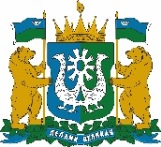 РЕГИОНАЛЬНАЯ СЛУЖБА ПО ТАРИФАМХАНТЫ-МАНСИЙСКОГО АВТОНОМНОГО ОКРУГА – ЮГРЫ (РСТ ЮГРЫ)ПРИКАЗ Об установлении тарифов на тепловую энергию (мощность), поставляемую теплоснабжающими организациями потребителям, и о внесении изменений в некоторые приказы Региональной службы по тарифам Ханты-Мансийского автономного округа – Югры 
	г. Ханты-Мансийск29 ноября 2022 г.                  				                                  № 95-нпВ соответствии с Федеральным законом от 27 июля 2010 года 
№ 190-ФЗ «О теплоснабжении», постановлениями Правительства Российской Федерации от 22 октября 2012 года № 1075 
«О ценообразовании в сфере теплоснабжения», от 14 ноября 2022 года 
№ 2053 «Об особенностях регулируемых цен (тарифов) с 1 декабря 2022 г. по 31 декабря 2023 г. и о внесении изменений в некоторые акты Правительства Российской Федерации», приказами Федеральной службы по тарифам от 7 июня 2013 года № 163 «Об утверждении Регламента открытия дел об установлении регулируемых цен (тарифов) и отмене регулирования тарифов в сфере теплоснабжения», от 13 июня 
2013 года № 760-э «Об утверждении Методических указаний по расчету регулируемых цен (тарифов) в сфере теплоснабжения», постановлением Правительства Ханты-Мансийского автономного округа – Югры 
от 14  апреля  2012 года  № 137-п «О Региональной службе по тарифам 
Ханты-Мансийского автономного округа – Югры», на основании обращений теплоснабжающих организаций и протокола правления Региональной службы по тарифам Ханты-Мансийского автономного округа – Югры от 29 ноября 2022 года № 58 п р и к а з ы в а ю:1. Установить тарифы на тепловую энергию (мощность), поставляемую теплоснабжающими организациями потребителям, согласно приложениям 1, 2, 3, 4 к настоящему приказу.2. Тарифы, установленные в приложении 1 к настоящему приказу, действуют с 1 декабря 2022 года по 31 декабря 2023 года.3. Тарифы, установленные в приложении 2 к настоящему приказу, действуют с 1 января 2024 года по 31 декабря 2024 года.4. Тарифы, установленные в приложении 3 к настоящему приказу, действуют с 1 января 2024 года по 31 декабря 2025 года.5. Тарифы, установленные в приложении 4 к настоящему приказу, действуют с 1 января 2024 года по 31 декабря 2027 года.6. Установить на 2023-2025 годы долгосрочные параметры регулирования, устанавливаемые на долгосрочный период регулирования для формирования тарифов на тепловую энергию (мощность), поставляемую теплоснабжающими организациями потребителям, с использованием метода индексации установленных тарифов, согласно приложению 5 к настоящему приказу.7. Установить на 2023-2027 годы долгосрочные параметры регулирования, устанавливаемые на долгосрочный период регулирования для формирования тарифов на тепловую энергию (мощность), поставляемую теплоснабжающими организациями потребителям, с использованием метода индексации установленных тарифов, согласно приложению 6 к настоящему приказу.8. Признать утратившими силу строки 1.1.5, 1.1.11 приложения 3 к приказу Региональной службы по тарифам Ханты-Мансийского автономного округа – Югры от 5 декабря 2017 года № 152-нп 
«Об установлении тарифов на тепловую энергию (мощность), поставляемую теплоснабжающими организациями потребителям». 9. Признать утратившими силу строки 1.1.4, 1.1.5, 3.1.4, 3.1.5, 7.1.4, 7.1.5 приложения 2 к приказу Региональной службы по тарифам 
Ханты-Мансийского автономного округа – Югры от 20 ноября 2018 года № 58-нп «Об установлении тарифов на тепловую энергию (мощность), поставляемую теплоснабжающими организациями потребителям».10. Признать утратившими силу строки 1.1.4, 1.1.5, 1.1.10, 1.1.11, 1.2.4, 1.2.5, 1.2.10, 1.2.11, 1.3.4, 1.3.5, 1.3.10, 1.3.11, 1.4.4, 1.4.5, 1.4.10, 1.4.11 приложения 2 к приказу Региональной службы по тарифам 
Ханты-Мансийского автономного округа – Югры от 27 ноября 2018 года 
№ 63-нп «Об установлении тарифов на тепловую энергию (мощность), поставляемую теплоснабжающими организациями потребителям». 11. Признать утратившими силу строки 2.1.4, 2.1.5, 2.1.7, 2.1.8, 4.1.4, 4.1.5, 4.1.10, 4.1.11, 7.1.4, 7.1.5, 7.1.10, 7.1.11, 8.1.5, 8.1.6, 8.2.5, 8.2.6, 9.1.4, 9.1.5, 10.1.4, 10.1.5, 10.1.10, 10.1.11, 15.1.4, 15.1.5, 15.1.10, 15.1.11, 17.1.4, 17.1.5, 17.1.10, 17.1.11, 17.2.4, 17.2.5, 18.1.4, 18.1.5, 18.1.10, 18.1.11 приложения 2 к приказу Региональной службы по тарифам 
Ханты-Мансийского автономного округа – Югры от 27 ноября 2018 года № 65-нп «Об установлении тарифов на тепловую энергию (мощность), поставляемую теплоснабжающими организациями потребителям». 12. Признать утратившими силу строки 1.1.4, 1.1.5, 1.1.10, 1.1.11, 5.2.4, 5.2.5, 6.1.4, 6.1.5, 6.1.10, 6.1.11, 10.1.4, 10.1.5, 13.1.4, 13.1.5, 17.1.4, 17.1.5, 17.1.10, 17.1.11, 18.1.4, 18.1.5, 18.1.10, 18.1.11, 19.1.4, 19.1.5, 19.1.10, 19.1.11, 23.1.4, 23.1.5 приложения 2 к приказу Региональной службы по тарифам Ханты-Мансийского автономного округа – Югры от 4 декабря 2018 года № 72-нп «Об установлении тарифов на тепловую энергию (мощность), поставляемую теплоснабжающими организациями потребителям».13. Признать утратившими силу строки 1.1.4, 1.1.5, 1.1.10, 1.1.11, 4.1.4, 4.1.5, 4.3.4, 4.3.5, 4.5.4, 4.5.5, 4.7.4, 4.7.5, 4.8.4, 4.8.5, 4.9.4, 4.9.5, 4.10.4, 4.10.5, 4.11.4, 4.11.5, 4.12.4, 4.12.5, 6.1.4, 6.1.5, 6.1.10, 6.1.11 приложения 2 к приказу Региональной службы по тарифам Ханты-Мансийского автономного округа – Югры от 13 декабря 2018 года 
№ 111-нп «Об установлении тарифов на тепловую энергию (мощность), поставляемую теплоснабжающими организациями потребителям».14. Признать утратившими силу строки 1.1.4, 1.1.5, 1.1.10, 1.1.11 приложения 1 к приказу Региональной службы по тарифам 
Ханты-Мансийского автономного округа – Югры от 14 декабря 2018 года 
№ 115-нп «Об установлении тарифов на тепловую энергию (мощность), поставляемую акционерным обществом «Нижневартовская ГРЭС» потребителям».15. Признать утратившими силу строки 1.1.4, 1.1.5, 1.1.10, 1.1.11, 2.1.4, 2.1.5, 2.1.10, 2.1.11 приложения 2 к приказу Региональной службы по тарифам Ханты-Мансийского автономного округа – Югры от 18 декабря 2018 года № 125-нп «Об установлении тарифов на тепловую энергию (мощность), поставляемую теплоснабжающими организациями потребителям».16. Признать утратившими силу строки 1.1.4, 1.1.5, 1.1.10, 1.1.11 приложения 1 к приказу Региональной службы по тарифам 
Ханты-Мансийского автономного округа – Югры от 18 ноября 2019 года № 87-нп «Об установлении тарифов на тепловую энергию (мощность), поставляемую акционерным обществом «Городские электрические сети» потребителям, и о внесении изменений в приказ Региональной службы по тарифам Ханты-Мансийского автономного округа – Югры от 13 декабря 2018 года № 111-нп «Об установлении тарифов на тепловую энергию (мощность), поставляемую теплоснабжающими организациями потребителям».17. Признать утратившими силу строки 1.1.3, 1.1.7 приложения 2 к приказу Региональной службы по тарифам Ханты-Мансийского автономного округа – Югры от 26 ноября 2019 года № 96-нп 
«Об установлении тарифов на тепловую энергию (мощность), поставляемую теплоснабжающими организациями потребителям».18. Признать утратившими силу строки 5.1.3, 5.1.7, 5.2.3, 5.2.7 приложения 2 к приказу Региональной службы по тарифам 
Ханты-Мансийского автономного округа – Югры от 3 декабря 2019 года 
№ 106-нп «Об установлении тарифов на тепловую энергию (мощность), поставляемую теплоснабжающими организациями потребителям».19. Признать утратившими силу строки 1.1.3, 1.1.7 приложения 2, строки 1.1.3 – 1.1.5 приложения 3 к приказу Региональной службы по тарифам Ханты-Мансийского автономного округа – Югры от 10 декабря 2019 года № 131-нп «Об установлении тарифов на тепловую энергию (мощность), поставляемую теплоснабжающими организациями потребителям».20. Признать утратившими силу строки 1.1.3 – 1.1.5, 1.1.9 – 1.1.11 приложения 3 к приказу Региональной службы по тарифам 
Ханты-Мансийского автономного округа – Югры от 17 декабря 2019 года 
№ 156-нп «Об установлении тарифов на тепловую энергию (мощность), поставляемую теплоснабжающими организациями потребителям».21. Признать утратившими силу строки 1.1.2, 1.1.3, 1.1.6, 1.1.7, 1.2.2, 1.2.3, 1.2.6, 1.2.7 приложения 2 к приказу Региональной службы по тарифам Ханты-Мансийского автономного округа – Югры от 17 ноября 2020 года № 59-нп «Об установлении тарифов на тепловую энергию (мощность), поставляемую теплоснабжающими организациями потребителям».22. Признать утратившими силу строки 1.1.2, 1.1.3, 1.1.6, 1.1.7 приложения 2 к приказу Региональной службы по тарифам 
Ханты-Мансийского автономного округа – Югры от 8 декабря 2020 года 
№ 79-нп «Об установлении тарифов на тепловую энергию (мощность), поставляемую теплоснабжающими организациями потребителям».23. Признать утратившими силу пункт 3 и приложение 2 к приказу Региональной службы по тарифам Ханты-Мансийского автономного округа – Югры от 16 ноября 2021 года № 72-нп «Об установлении тарифов на тепловую энергию (мощность), поставляемую теплоснабжающими организациями потребителям».24. Признать утратившим силу приказ Региональной службы по тарифам Ханты-Мансийского автономного округа – Югры от 23 ноября 2021 года № 78-нп «Об установлении тарифов на тепловую энергию (мощность), поставляемую муниципальным предприятием «Эксплуатационная генерирующая компания» муниципального образования городское поселение Приобье потребителям».25. Признать утратившими силу строки 3 – 3.1.7 приложения 2 к приказу Региональной службы по тарифам Ханты-Мансийского автономного округа – Югры от 30 ноября 2021 года № 85-нп «Об установлении тарифов на тепловую энергию (мощность), поставляемую теплоснабжающими организациями потребителям».26. Признать утратившими силу приложение 1, строки 1 – 1.1.7 приложения 2 к приказу Региональной службы по тарифам 
Ханты-Мансийского автономного округа – Югры от 7 декабря 2021 года 
№ 95-нп «Об установлении тарифов на тепловую энергию (мощность), поставляемую теплоснабжающими организациями потребителям».27. Признать утратившим силу приказ Региональной службы по тарифам Ханты-Мансийского автономного округа – Югры от 14 декабря 2021 года № 128-нп «Об установлении тарифов на тепловую энергию (мощность), поставляемую теплоснабжающими организациями потребителям».28. Признать утратившей силу строку 1.1.1 приложения к приказу Региональной службы по тарифам Ханты-Мансийского автономного округа – Югры от 10 февраля 2022 года № 2-нп «Об установлении тарифов на тепловую энергию (мощность), поставляемую обществом с ограниченной ответственностью «Концессионная Коммунальная Компания» в зоне деятельности филиала Общества с ограниченной ответственностью «Концессионная Коммунальная Компания» «Лангепасские коммунальные системы», и о внесении изменений в приказ Региональной службы по тарифам Ханты-Мансийского автономного округа – Югры от 13 декабря 2018 года № 111-нп «Об установлении тарифов на тепловую энергию (мощность), поставляемую теплоснабжающими организациями потребителям».29. Признать утратившим силу приказ Региональной службы по тарифам Ханты-Мансийского автономного округа – Югры от 12 июля 
2022 года № 47-нп «Об установлении тарифов на тепловую энергию (мощность), поставляемую обществом с ограниченной ответственностью «ТехСтрой» потребителям».30. Признать утратившим силу приказ Региональной службы по тарифам Ханты-Мансийского автономного округа – Югры от 27 октября 2022 года № 63-нп «Об установлении тарифов на тепловую энергию (мощность), поставляемую обществом с ограниченной ответственностью «Спортивно-культурный комплекс» потребителям».31. Признать утратившими силу пункты 4, 11 приказа Региональной службы по тарифам Ханты-Мансийского автономного округа – Югры от 7 декабря 2021 года № 96-нп «О внесении изменений в некоторые приказы Региональной службы по тарифам Ханты-Мансийского автономного округа – Югры».32. Признать утратившим силу пункт 1 приказа Региональной службы по тарифам Ханты-Мансийского автономного округа – Югры 
от 17 декабря 2019 года № 158-нп «О внесении изменений в некоторые приказы Региональной службы по тарифам Ханты-Мансийского автономного округа – Югры».33. Признать утратившим силу пункт 3 приказа Региональной службы по тарифам Ханты-Мансийского автономного округа – Югры 
от 28 января 2020 года № 2-нп «Об установлении тарифов на услуги по передаче тепловой энергии, теплоносителя по сетям общества с ограниченной ответственностью «Газпром энерго» в зоне деятельности Сургутского филиала общества с ограниченной ответственностью «Газпром энерго» и о внесении изменений в приказ Региональной службы по тарифам Ханты-Мансийского автономного округа – Югры от 
13 декабря 2018 года № 110-нп «Об установлении тарифов на услуги по передаче тепловой энергии, теплоносителя».34. Признать утратившим силу пункт 5 приказа Региональной службы по тарифам Ханты-Мансийского автономного округа – Югры 
от 8 декабря 2020 года № 80-нп «О внесении изменений в некоторые приказы Региональной службы по тарифам Ханты-Мансийского автономного округа – Югры».35. Настоящий приказ вступает в силу с 1 декабря 2022 года.Руководитель службы  						        А.А. БерезовскийПриложение 1к приказу Региональной службыпо тарифам Ханты-Мансийского автономного округа – Югрыот 29 ноября 2022 года № 95-нпТарифы на тепловую энергию (мощность), поставляемую теплоснабжающими организациями потребителям<*> Выделяется в целях реализации пункта 6 статьи 168 Налогового кодекса Российской Федерации<**> НДС не облагается в соответствии с главой 26.2 «Упрощенная система налогообложения» Налогового кодекса Российской ФедерацииПриложение 2к приказу Региональной службыпо тарифам Ханты-Мансийскогоавтономного округа – Югрыот 29 ноября 2022 года № 95-нпТарифы на тепловую энергию (мощность), поставляемую теплоснабжающими организациями потребителям<*> Выделяется в целях реализации пункта 6 статьи 168 Налогового кодекса Российской Федерации<**> НДС не облагается в соответствии с главой 26.2 «Упрощенная система налогообложения» Налогового кодекса Российской ФедерацииПриложение 3к приказу Региональной службыпо тарифам Ханты-Мансийскогоавтономного округа – Югрыот 29 ноября 2022 года № 95-нпТарифы на тепловую энергию (мощность), поставляемую теплоснабжающими организациями потребителям<*> Выделяется в целях реализации пункта 6 статьи 168 Налогового кодекса Российской Федерации<**> НДС не облагается в соответствии с главой 26.2 «Упрощенная система налогообложения» Налогового кодекса Российской ФедерацииПриложение 4к приказу Региональной службыпо тарифам Ханты-Мансийскогоавтономного округа – Югрыот 29 ноября 2022 года № 95-нпТарифы на тепловую энергию (мощность), поставляемую теплоснабжающими организациями потребителям<*> Выделяется в целях реализации пункта 6 статьи 168 Налогового кодекса Российской Федерации<**> НДС не облагается в соответствии с главой 26.2 «Упрощенная система налогообложения» Налогового кодекса Российской ФедерацииПриложение 5к приказу Региональной службыпо тарифам Ханты-Мансийского автономного округа – Югрыот 29 ноября 2022 года № 95-нпДолгосрочные параметры регулирования, устанавливаемые на долгосрочный период регулирования для формирования тарифов на тепловую энергию (мощность), поставляемую теплоснабжающими организациями потребителям, с использованием метода индексации установленных тарифов на 2023-2025 годы<*> Уровень надежности теплоснабжения (фактические значения показателей надежности и качества, определенные за год, предшествующий году установления тарифов на первый год долгосрочного периода регулирования, а также плановые значения показателей надежности и качества на каждый год долгосрочного периода регулирования). 	<**> Заполняется в случае, если в отношении регулируемой организации утверждена программа в области энергосбережения и повышения энергетической эффективности в соответствии с законодательством Российской Федерации об энергосбережении и о повышении энергетической эффективности. <***> Заполняется в случае, если орган регулирования применяет понижающий коэффициент на переходный период в соответствии с Правилами распределения расхода топлива.Уровень надежности теплоснабжения, реализация программ в области энергосбережения и повышения энергетической эффективности в соответствии с пунктом 75 Основ ценообразования в сфере теплоснабжения, утвержденных постановлением Правительства Российской Федерации от 22 октября 2012 года № 1075 «О ценообразовании в сфере теплоснабжения» не относятся к долгосрочным параметрам регулирования, устанавливаемым на долгосрочный период регулирования для формирования тарифов с использованием метода индексации установленных тарифов.1 Нормативный уровень прибыли устанавливается для организаций, владеющих объектами теплоснабжения, находящимися в государственной или муниципальной собственности, на основании концессионного соглашения или договора аренды, заключенных в соответствии с законодательством Российской Федерации не ранее 1 января 2014 года.2 Показатели энергосбережения и энергетической эффективности Пойковского муниципального унитарного предприятия «Управление тепловодоснабжения» на территории сельского поселения Салым Нефтеюганского муниципального района Ханты-Мансийского автономного округа – Югры (поселок Салым от котельной по ул. Дорожников, д. 1):Показатели энергосбережения и энергетической эффективности общества с ограниченной ответственностью «Росна» на территории городского округа Радужный Ханты-Мансийского автономного округа – Югры:Показатели энергосбережения и энергетической эффективности общества с ограниченной ответственностью «Концессионная Коммунальная Компания» на территории городского округа Покачи Ханты-Мансийского автономного округа – Югры:Показатели энергосбережения и энергетической эффективности общества с ограниченной ответственностью «ТехСтрой» на территории городского округа Сургут Ханты-Мансийского автономного округа – Югры:Показатели энергосбережения и энергетической эффективности общества с ограниченной ответственностью «Спортивно-культурный комплекс» на территории городского округа Когалым Ханты-Мансийского автономного округа – Югры:Приложение 6к приказу Региональной службыпо тарифам Ханты-Мансийского автономного округа – Югрыот 29 ноября 2022 года № 95-нпДолгосрочные параметры регулирования, устанавливаемые на долгосрочный период регулирования для формирования тарифов на тепловую энергию (мощность), поставляемую теплоснабжающими организациями потребителям, с использованием метода индексации установленных тарифов на 2023-2027 годы<*> Уровень надежности теплоснабжения (фактические значения показателей надежности и качества, определенные за год, предшествующий году установления тарифов на первый год долгосрочного периода регулирования, а также плановые значения показателей надежности и качества на каждый год долгосрочного периода регулирования). 	<**> Заполняется в случае, если в отношении регулируемой организации утверждена программа в области энергосбережения и повышения энергетической эффективности в соответствии с законодательством Российской Федерации об энергосбережении и о повышении энергетической эффективности. <***> Заполняется в случае, если орган регулирования применяет понижающий коэффициент на переходный период в соответствии с Правилами распределения расхода топлива.Уровень надежности теплоснабжения, реализация программ в области энергосбережения и повышения энергетической эффективности в соответствии с пунктом 75 Основ ценообразования в сфере теплоснабжения, утвержденных постановлением Правительства Российской Федерации от 22 октября 2012 года № 1075 «О ценообразовании в сфере теплоснабжения» не относятся к долгосрочным параметрам регулирования, устанавливаемым на долгосрочный период регулирования для формирования тарифов с использованием метода индексации установленных тарифов.1 Нормативный уровень прибыли устанавливается для организаций, владеющих объектами теплоснабжения, находящимися в государственной или муниципальной собственности, на основании концессионного соглашения или договора аренды, заключенных в соответствии с законодательством Российской Федерации не ранее 1 января 2014 года.2 Показатели энергосбережения и энергетической эффективности муниципального унитарного предприятия сельского поселения Сингапай «Управление жилищно-коммунального обслуживания» на территории сельского поселения Сингапай Нефтеюганского муниципального района Ханты-Мансийского автономного округа – Югры (село Чеускино):Показатели энергосбережения и энергетической эффективности муниципального унитарного предприятия сельского поселения Сингапай «Управление жилищно-коммунального обслуживания» на территории сельского поселения Сингапай Нефтеюганского муниципального района Ханты-Мансийского автономного округа – Югры (поселок Сингапай):Показатели энергосбережения и энергетической эффективности муниципального унитарного предприятия «Югорскэнергогаз» на территории городского округа Югорск Ханты-Мансийского автономного округа – Югры:Показатели энергосбережения и энергетической эффективности муниципального казенного предприятия «Жилищно-коммунальное хозяйство» на территории городского поселения Излучинск Нижневартовского муниципального района Ханты-Мансийского автономного округа – Югры (село Большетархово):№ п/пНаименование регулируемой организацииВид тарифаГодВода№ п/пНаименование регулируемой организацииВид тарифаГодс 1 декабря 2022 года по 31 декабря 2023 года1.Муниципальное унитарное предприятие «Югорскэнергогаз»Муниципальное унитарное предприятие «Югорскэнергогаз»Муниципальное унитарное предприятие «Югорскэнергогаз»Муниципальное унитарное предприятие «Югорскэнергогаз»1.1.Для потребителей, в случае отсутствия дифференциации тарифов по схеме подключения на территории городского округа Югорск Ханты-Мансийского автономного 
округа – ЮгрыДля потребителей, в случае отсутствия дифференциации тарифов по схеме подключения на территории городского округа Югорск Ханты-Мансийского автономного 
округа – ЮгрыДля потребителей, в случае отсутствия дифференциации тарифов по схеме подключения на территории городского округа Югорск Ханты-Мансийского автономного 
округа – Югры1.1.1.одноставочный, руб./Гкал20232047,331.1.2.Население (тарифы указываются с учетом НДС) <*>Население (тарифы указываются с учетом НДС) <*>Население (тарифы указываются с учетом НДС) <*>1.1.3.одноставочный, руб./Гкал20232456,802.Общество с ограниченной ответственностью «Аэропорт Советский»Общество с ограниченной ответственностью «Аэропорт Советский»Общество с ограниченной ответственностью «Аэропорт Советский»Общество с ограниченной ответственностью «Аэропорт Советский»2.1.Для потребителей, в случае отсутствия дифференциации тарифов по схеме подключения на территории городского поселения Советский Советского муниципального района Ханты-Мансийского автономного округа – ЮгрыДля потребителей, в случае отсутствия дифференциации тарифов по схеме подключения на территории городского поселения Советский Советского муниципального района Ханты-Мансийского автономного округа – ЮгрыДля потребителей, в случае отсутствия дифференциации тарифов по схеме подключения на территории городского поселения Советский Советского муниципального района Ханты-Мансийского автономного округа – Югры2.1.1.одноставочный, руб./Гкал20231440,193.Акционерное общество «Югорский лесопромышленный холдинг»Акционерное общество «Югорский лесопромышленный холдинг»Акционерное общество «Югорский лесопромышленный холдинг»Акционерное общество «Югорский лесопромышленный холдинг»3.1.Для потребителей, в случае отсутствия дифференциации тарифов по схеме подключения на территории городского поселения Малиновский Советского муниципального района Ханты-Мансийского автономного округа – Югры (поселок городского типа Малиновский)Для потребителей, в случае отсутствия дифференциации тарифов по схеме подключения на территории городского поселения Малиновский Советского муниципального района Ханты-Мансийского автономного округа – Югры (поселок городского типа Малиновский)Для потребителей, в случае отсутствия дифференциации тарифов по схеме подключения на территории городского поселения Малиновский Советского муниципального района Ханты-Мансийского автономного округа – Югры (поселок городского типа Малиновский)3.1.1.одноставочный, руб./Гкал20231319,824.Муниципальное унитарное предприятие «Советский Тепловодоканал»Муниципальное унитарное предприятие «Советский Тепловодоканал»Муниципальное унитарное предприятие «Советский Тепловодоканал»Муниципальное унитарное предприятие «Советский Тепловодоканал»4.1.Для потребителей, в случае отсутствия дифференциации тарифов по схеме подключения на территории городских поселений Советский, Зеленоборск, Таежный, Агириш, Коммунистический, Пионерский, Малиновский, сельского поселения Алябьевский Советского муниципального района Ханты-Мансийского автономного округа – ЮгрыДля потребителей, в случае отсутствия дифференциации тарифов по схеме подключения на территории городских поселений Советский, Зеленоборск, Таежный, Агириш, Коммунистический, Пионерский, Малиновский, сельского поселения Алябьевский Советского муниципального района Ханты-Мансийского автономного округа – ЮгрыДля потребителей, в случае отсутствия дифференциации тарифов по схеме подключения на территории городских поселений Советский, Зеленоборск, Таежный, Агириш, Коммунистический, Пионерский, Малиновский, сельского поселения Алябьевский Советского муниципального района Ханты-Мансийского автономного округа – Югры4.1.1.одноставочный, руб./Гкал20232069,734.1.2.Население (тарифы указываются с учетом НДС) <*>Население (тарифы указываются с учетом НДС) <*>Население (тарифы указываются с учетом НДС) <*>4.1.3.одноставочный, руб./Гкал20232483,685.Пойковское муниципальное унитарное предприятие «Управление тепловодоснабжения»Пойковское муниципальное унитарное предприятие «Управление тепловодоснабжения»Пойковское муниципальное унитарное предприятие «Управление тепловодоснабжения»Пойковское муниципальное унитарное предприятие «Управление тепловодоснабжения»5.1.Для потребителей, в случае отсутствия дифференциации тарифов по схеме подключения на территории городского поселения Пойковский, сельского поселения Лемпино Нефтеюганского муниципального района Ханты-Мансийского автономного округа – ЮгрыДля потребителей, в случае отсутствия дифференциации тарифов по схеме подключения на территории городского поселения Пойковский, сельского поселения Лемпино Нефтеюганского муниципального района Ханты-Мансийского автономного округа – ЮгрыДля потребителей, в случае отсутствия дифференциации тарифов по схеме подключения на территории городского поселения Пойковский, сельского поселения Лемпино Нефтеюганского муниципального района Ханты-Мансийского автономного округа – Югры5.1.1.одноставочный, руб./Гкал20232616,085.1.2.Население (тарифы указываются с учетом НДС) <*>Население (тарифы указываются с учетом НДС) <*>Население (тарифы указываются с учетом НДС) <*>5.1.3.одноставочный, руб./Гкал20233139,305.2.Для потребителей, в случае отсутствия дифференциации тарифов по схеме подключения на территории сельского поселения Усть-Юган Нефтеюганского района, за исключением котельной поселка Усть-Юган, строение 15 Для потребителей, в случае отсутствия дифференциации тарифов по схеме подключения на территории сельского поселения Усть-Юган Нефтеюганского района, за исключением котельной поселка Усть-Юган, строение 15 Для потребителей, в случае отсутствия дифференциации тарифов по схеме подключения на территории сельского поселения Усть-Юган Нефтеюганского района, за исключением котельной поселка Усть-Юган, строение 15 5.2.1.одноставочный, руб./Гкал20234025,635.2.2.Население (тарифы указываются с учетом НДС) <*>Население (тарифы указываются с учетом НДС) <*>Население (тарифы указываются с учетом НДС) <*>5.2.3.одноставочный, руб./Гкал20234830,765.3.Для потребителей, в случае отсутствия дифференциации тарифов по схеме подключения на территории сельского поселения Усть-Юган Нефтеюганского района от котельной поселка Усть-Юган, строение 15 Для потребителей, в случае отсутствия дифференциации тарифов по схеме подключения на территории сельского поселения Усть-Юган Нефтеюганского района от котельной поселка Усть-Юган, строение 15 Для потребителей, в случае отсутствия дифференциации тарифов по схеме подключения на территории сельского поселения Усть-Юган Нефтеюганского района от котельной поселка Усть-Юган, строение 15 5.3.1.одноставочный, руб./Гкал20233590,245.3.2.Население (тарифы указываются с учетом НДС) <*>Население (тарифы указываются с учетом НДС) <*>Население (тарифы указываются с учетом НДС) <*>5.3.3.одноставочный, руб./Гкал20234308,295.4.Для потребителей, в случае отсутствия дифференциации тарифов по схеме подключения на территории сельского поселения Салым Нефтеюганского муниципального района Ханты-Мансийского автономного округа – Югры (поселок Салым)Для потребителей, в случае отсутствия дифференциации тарифов по схеме подключения на территории сельского поселения Салым Нефтеюганского муниципального района Ханты-Мансийского автономного округа – Югры (поселок Салым)Для потребителей, в случае отсутствия дифференциации тарифов по схеме подключения на территории сельского поселения Салым Нефтеюганского муниципального района Ханты-Мансийского автономного округа – Югры (поселок Салым)5.4.1.одноставочный, руб./Гкал20232067,945.4.2.Население (тарифы указываются с учетом НДС) <*>Население (тарифы указываются с учетом НДС) <*>Население (тарифы указываются с учетом НДС) <*>5.4.3.одноставочный, руб./Гкал20232481,535.5.Для потребителей, в случае отсутствия дифференциации тарифов по схеме подключения на территории сельского поселения Каркатеевы Нефтеюганского муниципального района Ханты-Мансийского автономного округа – ЮгрыДля потребителей, в случае отсутствия дифференциации тарифов по схеме подключения на территории сельского поселения Каркатеевы Нефтеюганского муниципального района Ханты-Мансийского автономного округа – ЮгрыДля потребителей, в случае отсутствия дифференциации тарифов по схеме подключения на территории сельского поселения Каркатеевы Нефтеюганского муниципального района Ханты-Мансийского автономного округа – Югры5.5.1.одноставочный, руб./Гкал20232859,805.5.2.Население (тарифы указываются с учетом НДС) <*>Население (тарифы указываются с учетом НДС) <*>Население (тарифы указываются с учетом НДС) <*>5.5.3.одноставочный, руб./Гкал20233431,765.6.Для потребителей, в случае отсутствия дифференциации тарифов по схеме подключения на территории сельского поселения Сентябрьский Нефтеюганского муниципального района Ханты-Мансийского автономного округа – ЮгрыДля потребителей, в случае отсутствия дифференциации тарифов по схеме подключения на территории сельского поселения Сентябрьский Нефтеюганского муниципального района Ханты-Мансийского автономного округа – ЮгрыДля потребителей, в случае отсутствия дифференциации тарифов по схеме подключения на территории сельского поселения Сентябрьский Нефтеюганского муниципального района Ханты-Мансийского автономного округа – Югры5.6.1.одноставочный, руб./Гкал20232910,745.6.2.Население (тарифы указываются с учетом НДС) <*>Население (тарифы указываются с учетом НДС) <*>Население (тарифы указываются с учетом НДС) <*>5.6.3.одноставочный, руб./Гкал20233492,895.7.Для потребителей, в случае отсутствия дифференциации тарифов по схеме подключения на территории сельского поселения Куть-Ях Нефтеюганского муниципального района Ханты-Мансийского автономного округа – ЮгрыДля потребителей, в случае отсутствия дифференциации тарифов по схеме подключения на территории сельского поселения Куть-Ях Нефтеюганского муниципального района Ханты-Мансийского автономного округа – ЮгрыДля потребителей, в случае отсутствия дифференциации тарифов по схеме подключения на территории сельского поселения Куть-Ях Нефтеюганского муниципального района Ханты-Мансийского автономного округа – Югры5.7.1.одноставочный, руб./Гкал20231864,265.7.2.Население (тарифы указываются с учетом НДС) <*>Население (тарифы указываются с учетом НДС) <*>Население (тарифы указываются с учетом НДС) <*>5.7.3.одноставочный, руб./Гкал20232237,115.8.Для потребителей, в случае отсутствия дифференциации тарифов по схеме подключения на территории сельского поселения Салым Нефтеюганского муниципального района Ханты-Мансийского автономного округа – Югры (поселок 
Сивыс-Ях)Для потребителей, в случае отсутствия дифференциации тарифов по схеме подключения на территории сельского поселения Салым Нефтеюганского муниципального района Ханты-Мансийского автономного округа – Югры (поселок 
Сивыс-Ях)Для потребителей, в случае отсутствия дифференциации тарифов по схеме подключения на территории сельского поселения Салым Нефтеюганского муниципального района Ханты-Мансийского автономного округа – Югры (поселок 
Сивыс-Ях)5.8.1.одноставочный, руб./Гкал20233104,225.8.2.Население (тарифы указываются с учетом НДС) <*>Население (тарифы указываются с учетом НДС) <*>Население (тарифы указываются с учетом НДС) <*>5.8.3.одноставочный, руб./Гкал20233725,065.9.Для потребителей, в случае отсутствия дифференциации тарифов по схеме подключения на территории станции Салым сельского поселения Салым Нефтеюганского муниципального района Ханты-Мансийского автономного округа – Югры (поселок Салым)Для потребителей, в случае отсутствия дифференциации тарифов по схеме подключения на территории станции Салым сельского поселения Салым Нефтеюганского муниципального района Ханты-Мансийского автономного округа – Югры (поселок Салым)Для потребителей, в случае отсутствия дифференциации тарифов по схеме подключения на территории станции Салым сельского поселения Салым Нефтеюганского муниципального района Ханты-Мансийского автономного округа – Югры (поселок Салым)5.9.1.одноставочный, руб./Гкал20231825,995.9.2.Население (тарифы указываются с учетом НДС) <*>Население (тарифы указываются с учетом НДС) <*>Население (тарифы указываются с учетом НДС) <*>5.9.3.одноставочный, руб./Гкал20232191,195.10.Для потребителей, в случае отсутствия дифференциации тарифов по схеме подключения на территории сельского поселения Салым Нефтеюганского муниципального района Ханты-Мансийского автономного округа – Югры (поселок Салым от котельной по ул. Дорожников, д. 1)Для потребителей, в случае отсутствия дифференциации тарифов по схеме подключения на территории сельского поселения Салым Нефтеюганского муниципального района Ханты-Мансийского автономного округа – Югры (поселок Салым от котельной по ул. Дорожников, д. 1)Для потребителей, в случае отсутствия дифференциации тарифов по схеме подключения на территории сельского поселения Салым Нефтеюганского муниципального района Ханты-Мансийского автономного округа – Югры (поселок Салым от котельной по ул. Дорожников, д. 1)5.10.1.одноставочный, руб./Гкал20232348,865.10.2.Население (тарифы указываются с учетом НДС) <*>Население (тарифы указываются с учетом НДС) <*>Население (тарифы указываются с учетом НДС) <*>5.10.3.одноставочный, руб./Гкал20232818,636.Муниципальное унитарное предприятие сельского поселения Сингапай «Управление жилищно-коммунального обслуживания» <**>Муниципальное унитарное предприятие сельского поселения Сингапай «Управление жилищно-коммунального обслуживания» <**>Муниципальное унитарное предприятие сельского поселения Сингапай «Управление жилищно-коммунального обслуживания» <**>Муниципальное унитарное предприятие сельского поселения Сингапай «Управление жилищно-коммунального обслуживания» <**>6.1.Для потребителей, в случае отсутствия дифференциации тарифов по схеме подключения на территории сельского поселения Сингапай Нефтеюганского муниципального района Ханты-Мансийского автономного округа – Югры (село Чеускино)Для потребителей, в случае отсутствия дифференциации тарифов по схеме подключения на территории сельского поселения Сингапай Нефтеюганского муниципального района Ханты-Мансийского автономного округа – Югры (село Чеускино)Для потребителей, в случае отсутствия дифференциации тарифов по схеме подключения на территории сельского поселения Сингапай Нефтеюганского муниципального района Ханты-Мансийского автономного округа – Югры (село Чеускино)6.1.1.одноставочный, руб./Гкал20232473,646.1.2.НаселениеНаселениеНаселение6.1.3.одноставочный, руб./Гкал20232473,646.2.Для потребителей, в случае отсутствия дифференциации тарифов по схеме подключения на территории сельского поселения Сингапай Нефтеюганского муниципального района Ханты-Мансийского автономного округа – Югры (поселок Сингапай)Для потребителей, в случае отсутствия дифференциации тарифов по схеме подключения на территории сельского поселения Сингапай Нефтеюганского муниципального района Ханты-Мансийского автономного округа – Югры (поселок Сингапай)Для потребителей, в случае отсутствия дифференциации тарифов по схеме подключения на территории сельского поселения Сингапай Нефтеюганского муниципального района Ханты-Мансийского автономного округа – Югры (поселок Сингапай)6.2.1.одноставочный, руб./Гкал20231860,996.2.2.НаселениеНаселениеНаселение6.2.3.одноставочный, руб./Гкал20231860,997.Общество с ограниченной ответственностью «РН-Юганскнефтегаз»Общество с ограниченной ответственностью «РН-Юганскнефтегаз»Общество с ограниченной ответственностью «РН-Юганскнефтегаз»Общество с ограниченной ответственностью «РН-Юганскнефтегаз»7.1.Для потребителей, в случае отсутствия дифференциации тарифов по схеме подключения на территории городского округа Нефтеюганск, городского округа Пыть-Ях, Сургутского муниципального района, Ханты-Мансийского муниципального района, Нефтеюганского муниципального района Ханты-Мансийского автономного округа – Югры, за исключением котельной «ПИМ»Для потребителей, в случае отсутствия дифференциации тарифов по схеме подключения на территории городского округа Нефтеюганск, городского округа Пыть-Ях, Сургутского муниципального района, Ханты-Мансийского муниципального района, Нефтеюганского муниципального района Ханты-Мансийского автономного округа – Югры, за исключением котельной «ПИМ»Для потребителей, в случае отсутствия дифференциации тарифов по схеме подключения на территории городского округа Нефтеюганск, городского округа Пыть-Ях, Сургутского муниципального района, Ханты-Мансийского муниципального района, Нефтеюганского муниципального района Ханты-Мансийского автономного округа – Югры, за исключением котельной «ПИМ»7.1.1.одноставочный, руб./Гкал20232328,258.Общество с ограниченной ответственностью «Газпром трансгаз Югорск» в зоне деятельности филиала Пунгинское линейное производственное управление магистральных газопроводовОбщество с ограниченной ответственностью «Газпром трансгаз Югорск» в зоне деятельности филиала Пунгинское линейное производственное управление магистральных газопроводовОбщество с ограниченной ответственностью «Газпром трансгаз Югорск» в зоне деятельности филиала Пунгинское линейное производственное управление магистральных газопроводовОбщество с ограниченной ответственностью «Газпром трансгаз Югорск» в зоне деятельности филиала Пунгинское линейное производственное управление магистральных газопроводов8.1.Для потребителей, в случае отсутствия дифференциации тарифов по схеме подключения на территории сельского поселения Светлый Березовского муниципального района Ханты-Мансийского автономного округа – ЮгрыДля потребителей, в случае отсутствия дифференциации тарифов по схеме подключения на территории сельского поселения Светлый Березовского муниципального района Ханты-Мансийского автономного округа – ЮгрыДля потребителей, в случае отсутствия дифференциации тарифов по схеме подключения на территории сельского поселения Светлый Березовского муниципального района Ханты-Мансийского автономного округа – Югры8.1.1.одноставочный, руб./Гкал20231167,938.1.2.Население (тарифы указываются с учетом НДС) <*>Население (тарифы указываются с учетом НДС) <*>Население (тарифы указываются с учетом НДС) <*>8.1.3.одноставочный, руб./Гкал20231401,529.Муниципальное унитарное предприятие «Радужныйтеплосеть» городского округа Радужный Ханты-Мансийского автономного округа – Югры Муниципальное унитарное предприятие «Радужныйтеплосеть» городского округа Радужный Ханты-Мансийского автономного округа – Югры Муниципальное унитарное предприятие «Радужныйтеплосеть» городского округа Радужный Ханты-Мансийского автономного округа – Югры Муниципальное унитарное предприятие «Радужныйтеплосеть» городского округа Радужный Ханты-Мансийского автономного округа – Югры 9.1.Для потребителей, в случае отсутствия дифференциации тарифов по схеме подключения на территории городского округа Радужный Ханты-Мансийского автономного округа – ЮгрыДля потребителей, в случае отсутствия дифференциации тарифов по схеме подключения на территории городского округа Радужный Ханты-Мансийского автономного округа – ЮгрыДля потребителей, в случае отсутствия дифференциации тарифов по схеме подключения на территории городского округа Радужный Ханты-Мансийского автономного округа – Югры9.1.1.одноставочный, руб./Гкал20231352,959.1.2.Население (тарифы указываются с учетом НДС) <*>Население (тарифы указываются с учетом НДС) <*>Население (тарифы указываются с учетом НДС) <*>9.1.3.одноставочный, руб./Гкал20231623,5410.Общество с ограниченной ответственностью «Росна»Общество с ограниченной ответственностью «Росна»Общество с ограниченной ответственностью «Росна»Общество с ограниченной ответственностью «Росна»10.1.Для потребителей, в случае отсутствия дифференциации тарифов по схеме подключения на территории городского округа Радужный Ханты-Мансийского автономного округа – ЮгрыДля потребителей, в случае отсутствия дифференциации тарифов по схеме подключения на территории городского округа Радужный Ханты-Мансийского автономного округа – ЮгрыДля потребителей, в случае отсутствия дифференциации тарифов по схеме подключения на территории городского округа Радужный Ханты-Мансийского автономного округа – Югры10.1.1.одноставочный, руб./Гкал20232654,5011.Акционерное общество «Городские электрические сети»Акционерное общество «Городские электрические сети»Акционерное общество «Городские электрические сети»Акционерное общество «Городские электрические сети»11.1.Для потребителей, в случае отсутствия дифференциации тарифов по схеме подключения на территории городского округа Нижневартовск Ханты-Мансийского автономного округа – ЮгрыДля потребителей, в случае отсутствия дифференциации тарифов по схеме подключения на территории городского округа Нижневартовск Ханты-Мансийского автономного округа – ЮгрыДля потребителей, в случае отсутствия дифференциации тарифов по схеме подключения на территории городского округа Нижневартовск Ханты-Мансийского автономного округа – Югры11.1.1.одноставочный, руб./Гкал20231683,1411.1.2.Население (тарифы указываются с учетом НДС) <*>Население (тарифы указываются с учетом НДС) <*>Население (тарифы указываются с учетом НДС) <*>11.1.3.одноставочный, руб./Гкал20232019,7712.Закрытое акционерное общество «НИЖНЕВАРТОВСКСТРОЙДЕТАЛЬ»Закрытое акционерное общество «НИЖНЕВАРТОВСКСТРОЙДЕТАЛЬ»Закрытое акционерное общество «НИЖНЕВАРТОВСКСТРОЙДЕТАЛЬ»Закрытое акционерное общество «НИЖНЕВАРТОВСКСТРОЙДЕТАЛЬ»12.1.Для потребителей, в случае отсутствия дифференциации тарифов по схеме подключения на территории городского округа Нижневартовск Ханты-Мансийского автономного округа – ЮгрыДля потребителей, в случае отсутствия дифференциации тарифов по схеме подключения на территории городского округа Нижневартовск Ханты-Мансийского автономного округа – ЮгрыДля потребителей, в случае отсутствия дифференциации тарифов по схеме подключения на территории городского округа Нижневартовск Ханты-Мансийского автономного округа – Югры12.1.1.одноставочный, руб./Гкал20231406,3712.1.2.Население (тарифы указываются с учетом НДС) <*>Население (тарифы указываются с учетом НДС) <*>Население (тарифы указываются с учетом НДС) <*>12.1.3.одноставочный, руб./Гкал20231687,6413.Акционерное общество «СибурТюменьГаз» в зоне деятельности:Акционерное общество «СибурТюменьГаз» в зоне деятельности:Акционерное общество «СибурТюменьГаз» в зоне деятельности:Акционерное общество «СибурТюменьГаз» в зоне деятельности:13.1.филиала Акционерного общества «СибурТюменьГаз» –«Нижневартовский газоперерабатывающий завод»филиала Акционерного общества «СибурТюменьГаз» –«Нижневартовский газоперерабатывающий завод»филиала Акционерного общества «СибурТюменьГаз» –«Нижневартовский газоперерабатывающий завод»филиала Акционерного общества «СибурТюменьГаз» –«Нижневартовский газоперерабатывающий завод»13.1.1.Для потребителей, в случае отсутствия дифференциации тарифов по схеме подключения на территории городского округа Нижневартовск Ханты-Мансийского автономного округа – ЮгрыДля потребителей, в случае отсутствия дифференциации тарифов по схеме подключения на территории городского округа Нижневартовск Ханты-Мансийского автономного округа – ЮгрыДля потребителей, в случае отсутствия дифференциации тарифов по схеме подключения на территории городского округа Нижневартовск Ханты-Мансийского автономного округа – Югры13.1.2.одноставочный, руб./Гкал2023947,7313.2.филиала Акционерного общества «СибурТюменьГаз» – «Белозерный газоперерабатывающий завод»филиала Акционерного общества «СибурТюменьГаз» – «Белозерный газоперерабатывающий завод»филиала Акционерного общества «СибурТюменьГаз» – «Белозерный газоперерабатывающий завод»филиала Акционерного общества «СибурТюменьГаз» – «Белозерный газоперерабатывающий завод»13.2.1.Для потребителей, в случае отсутствия дифференциации тарифов по схеме подключения на территории городского округа Радужный и Нижневартовского муниципального района Ханты-Мансийского автономного округа – ЮгрыДля потребителей, в случае отсутствия дифференциации тарифов по схеме подключения на территории городского округа Радужный и Нижневартовского муниципального района Ханты-Мансийского автономного округа – ЮгрыДля потребителей, в случае отсутствия дифференциации тарифов по схеме подключения на территории городского округа Радужный и Нижневартовского муниципального района Ханты-Мансийского автономного округа – Югры13.2.2.одноставочный, руб./Гкал20231309,9014.Общество с ограниченной ответственностью «КОММУНАЛЬНИК»Общество с ограниченной ответственностью «КОММУНАЛЬНИК»Общество с ограниченной ответственностью «КОММУНАЛЬНИК»Общество с ограниченной ответственностью «КОММУНАЛЬНИК»14.1.Для потребителей, в случае отсутствия дифференциации тарифов по схеме подключения на территории городского округа Нижневартовск и Нижневартовского муниципального района Ханты-Мансийского автономного округа – ЮгрыДля потребителей, в случае отсутствия дифференциации тарифов по схеме подключения на территории городского округа Нижневартовск и Нижневартовского муниципального района Ханты-Мансийского автономного округа – ЮгрыДля потребителей, в случае отсутствия дифференциации тарифов по схеме подключения на территории городского округа Нижневартовск и Нижневартовского муниципального района Ханты-Мансийского автономного округа – Югры14.1.1.одноставочный, руб./Гкал20231453,6115.Общество с ограниченной ответственностью «КарьерАвтоСтрой»Общество с ограниченной ответственностью «КарьерАвтоСтрой»Общество с ограниченной ответственностью «КарьерАвтоСтрой»Общество с ограниченной ответственностью «КарьерАвтоСтрой»15.1.Для потребителей, в случае отсутствия дифференциации тарифов по схеме подключения на территории городского округа Нижневартовск Ханты-Мансийского автономного округа – ЮгрыДля потребителей, в случае отсутствия дифференциации тарифов по схеме подключения на территории городского округа Нижневартовск Ханты-Мансийского автономного округа – ЮгрыДля потребителей, в случае отсутствия дифференциации тарифов по схеме подключения на территории городского округа Нижневартовск Ханты-Мансийского автономного округа – Югры15.1.1.одноставочный, руб./Гкал20232836,1315.1.2.Население (тарифы указываются с учетом НДС) <*>Население (тарифы указываются с учетом НДС) <*>Население (тарифы указываются с учетом НДС) <*>15.1.3.одноставочный, руб./Гкал20233403,3616.Общество с ограниченной ответственностью «Нижневартовскгаз»Общество с ограниченной ответственностью «Нижневартовскгаз»Общество с ограниченной ответственностью «Нижневартовскгаз»Общество с ограниченной ответственностью «Нижневартовскгаз»16.1.Для потребителей, в случае отсутствия дифференциации тарифов по схеме подключения на территории городского округа Нижневартовск Ханты-Мансийского автономного округа – Югры Для потребителей, в случае отсутствия дифференциации тарифов по схеме подключения на территории городского округа Нижневартовск Ханты-Мансийского автономного округа – Югры Для потребителей, в случае отсутствия дифференциации тарифов по схеме подключения на территории городского округа Нижневартовск Ханты-Мансийского автономного округа – Югры 16.1.1.одноставочный, руб./Гкал20231717,3016.1.2.Население (тарифы указываются с учетом НДС) <*>Население (тарифы указываются с учетом НДС) <*>Население (тарифы указываются с учетом НДС) <*>16.1.3.одноставочный, руб./Гкал20232060,7617.Муниципальное предприятие муниципального образования Октябрьский район «Объединенные коммунальные системы»Муниципальное предприятие муниципального образования Октябрьский район «Объединенные коммунальные системы»Муниципальное предприятие муниципального образования Октябрьский район «Объединенные коммунальные системы»Муниципальное предприятие муниципального образования Октябрьский район «Объединенные коммунальные системы»17.1.Для потребителей, в случае отсутствия дифференциации тарифов по схеме подключения на территории сельского поселения Малый Атлым Октябрьского муниципального района Ханты-Мансийского автономного округа – Югры (поселок Комсомольский, поселок Заречный, село Малый Атлым за исключением котельной по ул. Мира, д. 1 а)Для потребителей, в случае отсутствия дифференциации тарифов по схеме подключения на территории сельского поселения Малый Атлым Октябрьского муниципального района Ханты-Мансийского автономного округа – Югры (поселок Комсомольский, поселок Заречный, село Малый Атлым за исключением котельной по ул. Мира, д. 1 а)Для потребителей, в случае отсутствия дифференциации тарифов по схеме подключения на территории сельского поселения Малый Атлым Октябрьского муниципального района Ханты-Мансийского автономного округа – Югры (поселок Комсомольский, поселок Заречный, село Малый Атлым за исключением котельной по ул. Мира, д. 1 а)17.1.1.одноставочный, руб./Гкал202312093,5817.1.2.Население (тарифы указываются с учетом НДС) <*>Население (тарифы указываются с учетом НДС) <*>Население (тарифы указываются с учетом НДС) <*>17.1.3.одноставочный, руб./Гкал202314512,3017.2.Для потребителей, в случае отсутствия дифференциации тарифов по схеме подключения на территории сельского поселения Малый Атлым Октябрьского муниципального района Ханты-Мансийского автономного округа – Югры (село Малый Атлым от котельной по ул. Мира, д. 1 а)Для потребителей, в случае отсутствия дифференциации тарифов по схеме подключения на территории сельского поселения Малый Атлым Октябрьского муниципального района Ханты-Мансийского автономного округа – Югры (село Малый Атлым от котельной по ул. Мира, д. 1 а)Для потребителей, в случае отсутствия дифференциации тарифов по схеме подключения на территории сельского поселения Малый Атлым Октябрьского муниципального района Ханты-Мансийского автономного округа – Югры (село Малый Атлым от котельной по ул. Мира, д. 1 а)17.2.1.одноставочный, руб./Гкал20238699,7617.3.Для потребителей, в случае отсутствия дифференциации тарифов по схеме подключения на территории городского поселения Приобье Октябрьского муниципального района Ханты-Мансийского автономного округа – Югры, за исключением котельной № 4 по улице Крымская, 39а, котельной № 6 по улице Крымская, 12а, котельной по улице Долгопрудная, д. 5Для потребителей, в случае отсутствия дифференциации тарифов по схеме подключения на территории городского поселения Приобье Октябрьского муниципального района Ханты-Мансийского автономного округа – Югры, за исключением котельной № 4 по улице Крымская, 39а, котельной № 6 по улице Крымская, 12а, котельной по улице Долгопрудная, д. 5Для потребителей, в случае отсутствия дифференциации тарифов по схеме подключения на территории городского поселения Приобье Октябрьского муниципального района Ханты-Мансийского автономного округа – Югры, за исключением котельной № 4 по улице Крымская, 39а, котельной № 6 по улице Крымская, 12а, котельной по улице Долгопрудная, д. 517.3.1.одноставочный, руб./Гкал20233519,8117.3.2.Население (тарифы указываются с учетом НДС) <*>Население (тарифы указываются с учетом НДС) <*>Население (тарифы указываются с учетом НДС) <*>17.3.3.одноставочный, руб./Гкал20234223,7717.4.Для потребителей, в случае отсутствия дифференциации тарифов по схеме подключения на территории городского поселения Приобье Октябрьского муниципального района Ханты-Мансийского автономного округа – Югры от котельных № 4 по улице Крымская, 39а, № 6 по улице Крымская, 12аДля потребителей, в случае отсутствия дифференциации тарифов по схеме подключения на территории городского поселения Приобье Октябрьского муниципального района Ханты-Мансийского автономного округа – Югры от котельных № 4 по улице Крымская, 39а, № 6 по улице Крымская, 12аДля потребителей, в случае отсутствия дифференциации тарифов по схеме подключения на территории городского поселения Приобье Октябрьского муниципального района Ханты-Мансийского автономного округа – Югры от котельных № 4 по улице Крымская, 39а, № 6 по улице Крымская, 12а17.4.1.одноставочный, руб./Гкал20231874,9417.4.2.Население (тарифы указываются с учетом НДС) <*>Население (тарифы указываются с учетом НДС) <*>Население (тарифы указываются с учетом НДС) <*>17.4.3.одноставочный, руб./Гкал20232249,9317.5.Для потребителей, в случае отсутствия дифференциации тарифов по схеме подключения на территории городского поселения Приобье Октябрьского муниципального района Ханты-Мансийского автономного округа – Югры от котельной по улице Долгопрудная, д. 5Для потребителей, в случае отсутствия дифференциации тарифов по схеме подключения на территории городского поселения Приобье Октябрьского муниципального района Ханты-Мансийского автономного округа – Югры от котельной по улице Долгопрудная, д. 5Для потребителей, в случае отсутствия дифференциации тарифов по схеме подключения на территории городского поселения Приобье Октябрьского муниципального района Ханты-Мансийского автономного округа – Югры от котельной по улице Долгопрудная, д. 517.5.1.одноставочный, руб./Гкал20231688,0217.5.2.Население (тарифы указываются с учетом НДС) <*>Население (тарифы указываются с учетом НДС) <*>Население (тарифы указываются с учетом НДС) <*>17.5.3.одноставочный, руб./Гкал20232025,6217.6.Для потребителей, в случае отсутствия дифференциации тарифов по схеме подключения на территории сельского поселения Каменное Октябрьского муниципального района Ханты-Мансийского автономного округа – ЮгрыДля потребителей, в случае отсутствия дифференциации тарифов по схеме подключения на территории сельского поселения Каменное Октябрьского муниципального района Ханты-Мансийского автономного округа – ЮгрыДля потребителей, в случае отсутствия дифференциации тарифов по схеме подключения на территории сельского поселения Каменное Октябрьского муниципального района Ханты-Мансийского автономного округа – Югры17.6.1.одноставочный, руб./Гкал20237151,3517.6.2.Население (тарифы указываются с учетом НДС) <*>Население (тарифы указываются с учетом НДС) <*>Население (тарифы указываются с учетом НДС) <*>17.6.3.одноставочный, руб./Гкал20238581,6217.7.Для потребителей, в случае отсутствия дифференциации тарифов по схеме подключения на территории сельского поселения Унъюган Октябрьского муниципального района Ханты-Мансийского автономного округа – ЮгрыДля потребителей, в случае отсутствия дифференциации тарифов по схеме подключения на территории сельского поселения Унъюган Октябрьского муниципального района Ханты-Мансийского автономного округа – ЮгрыДля потребителей, в случае отсутствия дифференциации тарифов по схеме подключения на территории сельского поселения Унъюган Октябрьского муниципального района Ханты-Мансийского автономного округа – Югры17.7.1.одноставочный, руб./Гкал20232714,7317.7.2.Население (тарифы указываются с учетом НДС) <*>Население (тарифы указываются с учетом НДС) <*>Население (тарифы указываются с учетом НДС) <*>17.7.3.одноставочный, руб./Гкал20233257,6818.Муниципальное унитарное предприятие «Сельское жилищно-коммунальное хозяйство»Муниципальное унитарное предприятие «Сельское жилищно-коммунальное хозяйство»Муниципальное унитарное предприятие «Сельское жилищно-коммунальное хозяйство»Муниципальное унитарное предприятие «Сельское жилищно-коммунальное хозяйство»18.1.Для потребителей, в случае отсутствия дифференциации тарифов по схеме подключения на территории сельских поселений Аган, Покур, городского поселения Излучинск (село Большетархово), сельского поселения Ваховск (поселок Ваховск, село Охтеурье), сельского поселения Ларьяк (село Ларьяк, село Корлики, деревня Чехломей), сельского поселения Зайцева Речка (поселок Зайцева Речка, деревня Вампугол) Нижневартовского муниципального района Ханты-Мансийского автономного округа – Югры Для потребителей, в случае отсутствия дифференциации тарифов по схеме подключения на территории сельских поселений Аган, Покур, городского поселения Излучинск (село Большетархово), сельского поселения Ваховск (поселок Ваховск, село Охтеурье), сельского поселения Ларьяк (село Ларьяк, село Корлики, деревня Чехломей), сельского поселения Зайцева Речка (поселок Зайцева Речка, деревня Вампугол) Нижневартовского муниципального района Ханты-Мансийского автономного округа – Югры Для потребителей, в случае отсутствия дифференциации тарифов по схеме подключения на территории сельских поселений Аган, Покур, городского поселения Излучинск (село Большетархово), сельского поселения Ваховск (поселок Ваховск, село Охтеурье), сельского поселения Ларьяк (село Ларьяк, село Корлики, деревня Чехломей), сельского поселения Зайцева Речка (поселок Зайцева Речка, деревня Вампугол) Нижневартовского муниципального района Ханты-Мансийского автономного округа – Югры 18.1.1.одноставочный, руб./Гкал20233307,7618.1.2.Население (тарифы указываются с учетом НДС) <*>Население (тарифы указываются с учетом НДС) <*>Население (тарифы указываются с учетом НДС) <*>18.1.3.одноставочный, руб./Гкал20233969,3119.Акционерное общество «Нижневартовская ГРЭС»Акционерное общество «Нижневартовская ГРЭС»Акционерное общество «Нижневартовская ГРЭС»Акционерное общество «Нижневартовская ГРЭС»19.1.Для потребителей, в случае отсутствия дифференциации тарифов по схеме подключения на территории городского поселения Излучинск Нижневартовского муниципального района Ханты-Мансийского автономного округа – Югры (поселок городского типа Излучинск)Для потребителей, в случае отсутствия дифференциации тарифов по схеме подключения на территории городского поселения Излучинск Нижневартовского муниципального района Ханты-Мансийского автономного округа – Югры (поселок городского типа Излучинск)Для потребителей, в случае отсутствия дифференциации тарифов по схеме подключения на территории городского поселения Излучинск Нижневартовского муниципального района Ханты-Мансийского автономного округа – Югры (поселок городского типа Излучинск)19.1.1.одноставочный, руб./Гкал20231941,5819.1.2.Население (тарифы указываются с учетом НДС) <*>Население (тарифы указываются с учетом НДС) <*>Население (тарифы указываются с учетом НДС) <*>19.1.3.одноставочный, руб./Гкал20232329,9020.Муниципальное казенное предприятие «Жилищно-коммунальное хозяйство»Муниципальное казенное предприятие «Жилищно-коммунальное хозяйство»Муниципальное казенное предприятие «Жилищно-коммунальное хозяйство»Муниципальное казенное предприятие «Жилищно-коммунальное хозяйство»20.1.Для потребителей, в случае отсутствия дифференциации тарифов по схеме подключения на территории городского поселения Излучинск Нижневартовского муниципального района Ханты-Мансийского автономного округа – Югры (село Большетархово)Для потребителей, в случае отсутствия дифференциации тарифов по схеме подключения на территории городского поселения Излучинск Нижневартовского муниципального района Ханты-Мансийского автономного округа – Югры (село Большетархово)Для потребителей, в случае отсутствия дифференциации тарифов по схеме подключения на территории городского поселения Излучинск Нижневартовского муниципального района Ханты-Мансийского автономного округа – Югры (село Большетархово)20.1.1.одноставочный, руб./Гкал20233307,7720.1.2.Население (тарифы указываются с учетом НДС) <*>Население (тарифы указываются с учетом НДС) <*>Население (тарифы указываются с учетом НДС) <*>20.1.3.одноставочный, руб./Гкал20233969,3221.Акционерное общество «Управляющая компания тепло-, водоснабжения и канализации»Акционерное общество «Управляющая компания тепло-, водоснабжения и канализации»Акционерное общество «Управляющая компания тепло-, водоснабжения и канализации»Акционерное общество «Управляющая компания тепло-, водоснабжения и канализации»21.1.Для потребителей, в случае отсутствия дифференциации тарифов по схеме подключения на территории городского округа Покачи Ханты-Мансийского автономного округа – ЮгрыДля потребителей, в случае отсутствия дифференциации тарифов по схеме подключения на территории городского округа Покачи Ханты-Мансийского автономного округа – ЮгрыДля потребителей, в случае отсутствия дифференциации тарифов по схеме подключения на территории городского округа Покачи Ханты-Мансийского автономного округа – Югры21.1.1.одноставочный, руб./Гкал20231558,9521.1.2.Население (тарифы указываются с учетом НДС) <*>Население (тарифы указываются с учетом НДС) <*>Население (тарифы указываются с учетом НДС) <*>21.1.3.одноставочный, руб./Гкал20231870,7422.Общество с ограниченной ответственностью «Концессионная Коммунальная Компания»Общество с ограниченной ответственностью «Концессионная Коммунальная Компания»Общество с ограниченной ответственностью «Концессионная Коммунальная Компания»Общество с ограниченной ответственностью «Концессионная Коммунальная Компания»22.1.Для потребителей, в случае отсутствия дифференциации тарифов по схеме подключения на территории городского округа Покачи Ханты-Мансийского автономного округа – Югры Для потребителей, в случае отсутствия дифференциации тарифов по схеме подключения на территории городского округа Покачи Ханты-Мансийского автономного округа – Югры Для потребителей, в случае отсутствия дифференциации тарифов по схеме подключения на территории городского округа Покачи Ханты-Мансийского автономного округа – Югры 22.1.1.одноставочный, руб./Гкал20232886,0023.Общество с ограниченной ответственностью «ТВС-сервис» <**>Общество с ограниченной ответственностью «ТВС-сервис» <**>Общество с ограниченной ответственностью «ТВС-сервис» <**>Общество с ограниченной ответственностью «ТВС-сервис» <**>23.1.Для потребителей, в случае отсутствия дифференциации тарифов по схеме подключения на территории городского округа Сургут Ханты-Мансийского автономного округа – ЮгрыДля потребителей, в случае отсутствия дифференциации тарифов по схеме подключения на территории городского округа Сургут Ханты-Мансийского автономного округа – ЮгрыДля потребителей, в случае отсутствия дифференциации тарифов по схеме подключения на территории городского округа Сургут Ханты-Мансийского автономного округа – Югры23.1.1.одноставочный, руб./Гкал20232277,5524.Сургутское городское муниципальное унитарное предприятие «Сургутский хлебозавод»Сургутское городское муниципальное унитарное предприятие «Сургутский хлебозавод»Сургутское городское муниципальное унитарное предприятие «Сургутский хлебозавод»Сургутское городское муниципальное унитарное предприятие «Сургутский хлебозавод»24.1.Для потребителей, в случае отсутствия дифференциации тарифов по схеме подключения на территории городского округа Сургут Ханты-Мансийского автономного округа – ЮгрыДля потребителей, в случае отсутствия дифференциации тарифов по схеме подключения на территории городского округа Сургут Ханты-Мансийского автономного округа – ЮгрыДля потребителей, в случае отсутствия дифференциации тарифов по схеме подключения на территории городского округа Сургут Ханты-Мансийского автономного округа – Югры24.1.1.одноставочный, руб./Гкал20231895,1325.Общество с ограниченной ответственностью «Сургутские городские электрические сети»Общество с ограниченной ответственностью «Сургутские городские электрические сети»Общество с ограниченной ответственностью «Сургутские городские электрические сети»Общество с ограниченной ответственностью «Сургутские городские электрические сети»25.1.Для потребителей, в случае отсутствия дифференциации тарифов по схеме подключения на территории городского округа Сургут Ханты-Мансийского автономного округа – ЮгрыДля потребителей, в случае отсутствия дифференциации тарифов по схеме подключения на территории городского округа Сургут Ханты-Мансийского автономного округа – ЮгрыДля потребителей, в случае отсутствия дифференциации тарифов по схеме подключения на территории городского округа Сургут Ханты-Мансийского автономного округа – Югры25.1.1.одноставочный, руб./Гкал2023776,4825.1.2.Население (тарифы указываются с учетом НДС) <*>Население (тарифы указываются с учетом НДС) <*>Население (тарифы указываются с учетом НДС) <*>25.1.3.одноставочный, руб./Гкал2023931,7825.2.Для потребителей, в случае отсутствия дифференциации тарифов по схеме подключения на территории городского округа Сургут Ханты-Мансийского автономного округа – Югры от котельной по ул. Крылова, 
д. 55/2Для потребителей, в случае отсутствия дифференциации тарифов по схеме подключения на территории городского округа Сургут Ханты-Мансийского автономного округа – Югры от котельной по ул. Крылова, 
д. 55/2Для потребителей, в случае отсутствия дифференциации тарифов по схеме подключения на территории городского округа Сургут Ханты-Мансийского автономного округа – Югры от котельной по ул. Крылова, 
д. 55/225.2.1.одноставочный, руб./Гкал20231863,8825.2.2.Население (тарифы указываются с учетом НДС) <*>Население (тарифы указываются с учетом НДС) <*>Население (тарифы указываются с учетом НДС) <*>25.2.3.одноставочный, руб./Гкал20232236,6626.Сургутское городское муниципальное унитарное предприятие «Городские тепловые сети»Сургутское городское муниципальное унитарное предприятие «Городские тепловые сети»Сургутское городское муниципальное унитарное предприятие «Городские тепловые сети»Сургутское городское муниципальное унитарное предприятие «Городские тепловые сети»26.1.Для потребителей, в случае отсутствия дифференциации тарифов по схеме подключения на территории городского округа Сургут Ханты-Мансийского автономного округа – ЮгрыДля потребителей, в случае отсутствия дифференциации тарифов по схеме подключения на территории городского округа Сургут Ханты-Мансийского автономного округа – ЮгрыДля потребителей, в случае отсутствия дифференциации тарифов по схеме подключения на территории городского округа Сургут Ханты-Мансийского автономного округа – Югры26.1.1.одноставочный, руб./Гкал20231798,8126.1.2.Население (тарифы указываются с учетом НДС) <*>Население (тарифы указываются с учетом НДС) <*>Население (тарифы указываются с учетом НДС) <*>26.1.3.одноставочный, руб./Гкал20232158,5726.2.Для потребителей, в случае отсутствия дифференциации тарифов по схеме подключения на территории городского округа Сургут Ханты-Мансийского автономного округа – Югры от котельных, расположенных на проспекте Набережный, 
д. 17, д. 17/1, д. 17/2Для потребителей, в случае отсутствия дифференциации тарифов по схеме подключения на территории городского округа Сургут Ханты-Мансийского автономного округа – Югры от котельных, расположенных на проспекте Набережный, 
д. 17, д. 17/1, д. 17/2Для потребителей, в случае отсутствия дифференциации тарифов по схеме подключения на территории городского округа Сургут Ханты-Мансийского автономного округа – Югры от котельных, расположенных на проспекте Набережный, 
д. 17, д. 17/1, д. 17/226.2.1.одноставочный, руб./Гкал20231552,5226.2.2.Население (тарифы указываются с учетом НДС) <*>Население (тарифы указываются с учетом НДС) <*>Население (тарифы указываются с учетом НДС) <*>26.2.3.одноставочный, руб./Гкал20231863,0227.Общество с ограниченной ответственностью «Специализированная компания автотехники-база» <**>Общество с ограниченной ответственностью «Специализированная компания автотехники-база» <**>Общество с ограниченной ответственностью «Специализированная компания автотехники-база» <**>Общество с ограниченной ответственностью «Специализированная компания автотехники-база» <**>27.1.Для потребителей, в случае отсутствия дифференциации тарифов по схеме подключения на территории городского округа Сургут Ханты-Мансийского автономного округа – ЮгрыДля потребителей, в случае отсутствия дифференциации тарифов по схеме подключения на территории городского округа Сургут Ханты-Мансийского автономного округа – ЮгрыДля потребителей, в случае отсутствия дифференциации тарифов по схеме подключения на территории городского округа Сургут Ханты-Мансийского автономного округа – Югры27.1.1.одноставочный, руб./Гкал20232484,1928.Общество с ограниченной ответственностью «ТехСтрой» <**>Общество с ограниченной ответственностью «ТехСтрой» <**>Общество с ограниченной ответственностью «ТехСтрой» <**>Общество с ограниченной ответственностью «ТехСтрой» <**>28.1.Для потребителей, в случае отсутствия дифференциации тарифов по схеме подключения на территории городского округа Сургут Ханты-Мансийского автономного округа – ЮгрыДля потребителей, в случае отсутствия дифференциации тарифов по схеме подключения на территории городского округа Сургут Ханты-Мансийского автономного округа – ЮгрыДля потребителей, в случае отсутствия дифференциации тарифов по схеме подключения на территории городского округа Сургут Ханты-Мансийского автономного округа – Югры28.1.1.одноставочный, руб./Гкал20232545,3028.1.2.НаселениеНаселениеНаселение28.1.3.одноставочный, руб./Гкал20232545,3029.Муниципальное унитарное предприятие «Территориально объединённое управление тепловодоснабжения и водоотведения   № 1» муниципального образования Сургутский районМуниципальное унитарное предприятие «Территориально объединённое управление тепловодоснабжения и водоотведения   № 1» муниципального образования Сургутский районМуниципальное унитарное предприятие «Территориально объединённое управление тепловодоснабжения и водоотведения   № 1» муниципального образования Сургутский районМуниципальное унитарное предприятие «Территориально объединённое управление тепловодоснабжения и водоотведения   № 1» муниципального образования Сургутский район29.1.Для потребителей, в случае отсутствия дифференциации тарифов по схеме подключения на территории сельских поселений Солнечный, Русскинская, Ульт-Ягун, городских поселений Белый Яр, Барсово, сельского поселения Локосово (село Локосово, деревня Верхне-Мысовая), сельского поселения Сытомино (село Сытомино), сельского поселения Лямина (деревня Лямина), сельского поселения Тундрино (поселок Высокий Мыс), сельского поселения Угут (село Угут)  Сургутского муниципального района Ханты-Мансийского автономного округа – ЮгрыДля потребителей, в случае отсутствия дифференциации тарифов по схеме подключения на территории сельских поселений Солнечный, Русскинская, Ульт-Ягун, городских поселений Белый Яр, Барсово, сельского поселения Локосово (село Локосово, деревня Верхне-Мысовая), сельского поселения Сытомино (село Сытомино), сельского поселения Лямина (деревня Лямина), сельского поселения Тундрино (поселок Высокий Мыс), сельского поселения Угут (село Угут)  Сургутского муниципального района Ханты-Мансийского автономного округа – ЮгрыДля потребителей, в случае отсутствия дифференциации тарифов по схеме подключения на территории сельских поселений Солнечный, Русскинская, Ульт-Ягун, городских поселений Белый Яр, Барсово, сельского поселения Локосово (село Локосово, деревня Верхне-Мысовая), сельского поселения Сытомино (село Сытомино), сельского поселения Лямина (деревня Лямина), сельского поселения Тундрино (поселок Высокий Мыс), сельского поселения Угут (село Угут)  Сургутского муниципального района Ханты-Мансийского автономного округа – Югры29.1.1.одноставочный, руб./Гкал20233003,9229.1.2.Население (тарифы указываются с учетом НДС) <*>Население (тарифы указываются с учетом НДС) <*>Население (тарифы указываются с учетом НДС) <*>29.1.3.одноставочный, руб./Гкал20233604,7030.Муниципальное унитарное предприятие «Фёдоровское жилищно-коммунальное хозяйство»Муниципальное унитарное предприятие «Фёдоровское жилищно-коммунальное хозяйство»Муниципальное унитарное предприятие «Фёдоровское жилищно-коммунальное хозяйство»Муниципальное унитарное предприятие «Фёдоровское жилищно-коммунальное хозяйство»30.1.Для потребителей, в случае отсутствия дифференциации тарифов по схеме подключения на городского поселения Федоровский Сургутского муниципального района Ханты-Мансийского автономного округа – ЮгрыДля потребителей, в случае отсутствия дифференциации тарифов по схеме подключения на городского поселения Федоровский Сургутского муниципального района Ханты-Мансийского автономного округа – ЮгрыДля потребителей, в случае отсутствия дифференциации тарифов по схеме подключения на городского поселения Федоровский Сургутского муниципального района Ханты-Мансийского автономного округа – Югры30.1.1.одноставочный, руб./Гкал20231762,1030.1.2.Население (тарифы указываются с учетом НДС) <*>Население (тарифы указываются с учетом НДС) <*>Население (тарифы указываются с учетом НДС) <*>30.1.3.одноставочный, руб./Гкал20232114,5231.Муниципальное унитарное предприятие «Управление тепловодоснабжения и водоотведения «Сибиряк» муниципального образования сельское поселение НижнесортымскийМуниципальное унитарное предприятие «Управление тепловодоснабжения и водоотведения «Сибиряк» муниципального образования сельское поселение НижнесортымскийМуниципальное унитарное предприятие «Управление тепловодоснабжения и водоотведения «Сибиряк» муниципального образования сельское поселение НижнесортымскийМуниципальное унитарное предприятие «Управление тепловодоснабжения и водоотведения «Сибиряк» муниципального образования сельское поселение Нижнесортымский31.1.Для потребителей, в случае отсутствия дифференциации тарифов по схеме подключения на территории сельского поселения Нижнесортымский Сургутского муниципального района Ханты-Мансийского автономного округа – Югры Для потребителей, в случае отсутствия дифференциации тарифов по схеме подключения на территории сельского поселения Нижнесортымский Сургутского муниципального района Ханты-Мансийского автономного округа – Югры Для потребителей, в случае отсутствия дифференциации тарифов по схеме подключения на территории сельского поселения Нижнесортымский Сургутского муниципального района Ханты-Мансийского автономного округа – Югры 31.1.1.одноставочный, руб./Гкал20232399,7431.1.2.Население (тарифы указываются с учетом НДС) <*>Население (тарифы указываются с учетом НДС) <*>Население (тарифы указываются с учетом НДС) <*>31.1.3.одноставочный, руб./Гкал20232879,6932.Открытое акционерное общество «Российские железные дороги» в зоне деятельности Свердловской дирекции по тепловодоснабжению - структурного подразделения Центральной дирекции по тепловодоснабжению - филиала открытого акционерного общества «Российские железные дороги»Открытое акционерное общество «Российские железные дороги» в зоне деятельности Свердловской дирекции по тепловодоснабжению - структурного подразделения Центральной дирекции по тепловодоснабжению - филиала открытого акционерного общества «Российские железные дороги»Открытое акционерное общество «Российские железные дороги» в зоне деятельности Свердловской дирекции по тепловодоснабжению - структурного подразделения Центральной дирекции по тепловодоснабжению - филиала открытого акционерного общества «Российские железные дороги»Открытое акционерное общество «Российские железные дороги» в зоне деятельности Свердловской дирекции по тепловодоснабжению - структурного подразделения Центральной дирекции по тепловодоснабжению - филиала открытого акционерного общества «Российские железные дороги»32.1.Для потребителей, в случае отсутствия дифференциации тарифов по схеме подключения на территории городского поселения Советский Советского муниципального района Ханты-Мансийского автономного округа – ЮгрыДля потребителей, в случае отсутствия дифференциации тарифов по схеме подключения на территории городского поселения Советский Советского муниципального района Ханты-Мансийского автономного округа – ЮгрыДля потребителей, в случае отсутствия дифференциации тарифов по схеме подключения на территории городского поселения Советский Советского муниципального района Ханты-Мансийского автономного округа – Югры32.1.1.одноставочный, руб./Гкал20231515,0032.2.Для потребителей, в случае отсутствия дифференциации тарифов по схеме подключения на территории городского округа Сургут, городского округа Пыть-Ях, городского округа Нижневартовск Ханты-Мансийского автономного округа – ЮгрыДля потребителей, в случае отсутствия дифференциации тарифов по схеме подключения на территории городского округа Сургут, городского округа Пыть-Ях, городского округа Нижневартовск Ханты-Мансийского автономного округа – ЮгрыДля потребителей, в случае отсутствия дифференциации тарифов по схеме подключения на территории городского округа Сургут, городского округа Пыть-Ях, городского округа Нижневартовск Ханты-Мансийского автономного округа – Югры32.2.1.одноставочный, руб./Гкал20231911,6632.2.2.Население (тарифы указываются с учетом НДС) <*>Население (тарифы указываются с учетом НДС) <*>Население (тарифы указываются с учетом НДС) <*>32.2.3.одноставочный, руб./Гкал20232293,9933.Акционерное общество «Югорская Коммунальная Эксплуатирующая Компания – Белоярский»Акционерное общество «Югорская Коммунальная Эксплуатирующая Компания – Белоярский»Акционерное общество «Югорская Коммунальная Эксплуатирующая Компания – Белоярский»Акционерное общество «Югорская Коммунальная Эксплуатирующая Компания – Белоярский»33.1.Для потребителей, в случае отсутствия дифференциации тарифов по схеме подключения на территории городского поселения Белоярский Белоярского муниципального района Ханты-Мансийского автономного округа – ЮгрыДля потребителей, в случае отсутствия дифференциации тарифов по схеме подключения на территории городского поселения Белоярский Белоярского муниципального района Ханты-Мансийского автономного округа – ЮгрыДля потребителей, в случае отсутствия дифференциации тарифов по схеме подключения на территории городского поселения Белоярский Белоярского муниципального района Ханты-Мансийского автономного округа – Югры33.1.1.одноставочный, руб./Гкал20231611,3333.1.2.Население (тарифы указываются с учетом НДС) <*>Население (тарифы указываются с учетом НДС) <*>Население (тарифы указываются с учетом НДС) <*>33.1.3.одноставочный, руб./Гкал20231933,6033.2.Для потребителей, в случае отсутствия дифференциации тарифов по схеме подключения на территории сельского поселения Верхнеказымский Белоярского муниципального района Ханты-Мансийского автономного округа – ЮгрыДля потребителей, в случае отсутствия дифференциации тарифов по схеме подключения на территории сельского поселения Верхнеказымский Белоярского муниципального района Ханты-Мансийского автономного округа – ЮгрыДля потребителей, в случае отсутствия дифференциации тарифов по схеме подключения на территории сельского поселения Верхнеказымский Белоярского муниципального района Ханты-Мансийского автономного округа – Югры33.2.1.одноставочный, руб./Гкал20231209,4333.2.2.Население (тарифы указываются с учетом НДС) <*>Население (тарифы указываются с учетом НДС) <*>Население (тарифы указываются с учетом НДС) <*>33.2.3.одноставочный, руб./Гкал20231451,3233.3.Для потребителей, в случае отсутствия дифференциации тарифов по схеме подключения на территории сельского поселения Казым Белоярского муниципального района Ханты-Мансийского автономного округа – Югры (село Казым)Для потребителей, в случае отсутствия дифференциации тарифов по схеме подключения на территории сельского поселения Казым Белоярского муниципального района Ханты-Мансийского автономного округа – Югры (село Казым)Для потребителей, в случае отсутствия дифференциации тарифов по схеме подключения на территории сельского поселения Казым Белоярского муниципального района Ханты-Мансийского автономного округа – Югры (село Казым)33.3.1.одноставочный, руб./Гкал20232526,7333.3.2.Население (тарифы указываются с учетом НДС) <*>Население (тарифы указываются с учетом НДС) <*>Население (тарифы указываются с учетом НДС) <*>33.3.3.одноставочный, руб./Гкал20233032,0833.4.Для потребителей, в случае отсутствия дифференциации тарифов по схеме подключения на территории сельского поселения Полноват Белоярского муниципального района Ханты-Мансийского автономного округа – Югры (село Полноват)Для потребителей, в случае отсутствия дифференциации тарифов по схеме подключения на территории сельского поселения Полноват Белоярского муниципального района Ханты-Мансийского автономного округа – Югры (село Полноват)Для потребителей, в случае отсутствия дифференциации тарифов по схеме подключения на территории сельского поселения Полноват Белоярского муниципального района Ханты-Мансийского автономного округа – Югры (село Полноват)33.4.1.одноставочный, руб./Гкал20232713,1433.4.2.Население (тарифы указываются с учетом НДС) <*>Население (тарифы указываются с учетом НДС) <*>Население (тарифы указываются с учетом НДС) <*>33.4.3.одноставочный, руб./Гкал20233255,7733.5.Для потребителей, в случае отсутствия дифференциации тарифов по схеме подключения на территории сельского поселения Полноват Белоярского муниципального района Ханты-Мансийского автономного округа – Югры (село Ванзеват)Для потребителей, в случае отсутствия дифференциации тарифов по схеме подключения на территории сельского поселения Полноват Белоярского муниципального района Ханты-Мансийского автономного округа – Югры (село Ванзеват)Для потребителей, в случае отсутствия дифференциации тарифов по схеме подключения на территории сельского поселения Полноват Белоярского муниципального района Ханты-Мансийского автономного округа – Югры (село Ванзеват)33.5.1.одноставочный, руб./Гкал20235996,1933.5.2.Население (тарифы указываются с учетом НДС) <*>Население (тарифы указываются с учетом НДС) <*>Население (тарифы указываются с учетом НДС) <*>33.5.3.одноставочный, руб./Гкал20237195,4334.Общество с ограниченной ответственностью «ЛУКОЙЛ-ЭНЕРГОСЕТИ»Общество с ограниченной ответственностью «ЛУКОЙЛ-ЭНЕРГОСЕТИ»Общество с ограниченной ответственностью «ЛУКОЙЛ-ЭНЕРГОСЕТИ»Общество с ограниченной ответственностью «ЛУКОЙЛ-ЭНЕРГОСЕТИ»34.1.Для потребителей, в случае отсутствия дифференциации тарифов по схеме подключения на территории Нижневартовского муниципального района Ханты-Мансийского автономного округа – ЮгрыДля потребителей, в случае отсутствия дифференциации тарифов по схеме подключения на территории Нижневартовского муниципального района Ханты-Мансийского автономного округа – ЮгрыДля потребителей, в случае отсутствия дифференциации тарифов по схеме подключения на территории Нижневартовского муниципального района Ханты-Мансийского автономного округа – Югры34.1.1.одноставочный, руб./Гкал20232062,9134.2.Для потребителей, в случае отсутствия дифференциации тарифов по схеме подключения на территории Сургутского муниципального района Ханты-Мансийского автономного округа – Югры, за исключением сельского поселения Локосово деревня Верхне-МысоваяДля потребителей, в случае отсутствия дифференциации тарифов по схеме подключения на территории Сургутского муниципального района Ханты-Мансийского автономного округа – Югры, за исключением сельского поселения Локосово деревня Верхне-МысоваяДля потребителей, в случае отсутствия дифференциации тарифов по схеме подключения на территории Сургутского муниципального района Ханты-Мансийского автономного округа – Югры, за исключением сельского поселения Локосово деревня Верхне-Мысовая34.2.1.одноставочный, руб./Гкал20232138,4534.3.Для потребителей, в случае отсутствия дифференциации тарифов по схеме подключения на территории городского округа Лангепас Ханты-Мансийского автономного округа – ЮгрыДля потребителей, в случае отсутствия дифференциации тарифов по схеме подключения на территории городского округа Лангепас Ханты-Мансийского автономного округа – ЮгрыДля потребителей, в случае отсутствия дифференциации тарифов по схеме подключения на территории городского округа Лангепас Ханты-Мансийского автономного округа – Югры34.3.1.одноставочный, руб./Гкал20231795,9334.4.Для потребителей, в случае отсутствия дифференциации тарифов по схеме подключения на территории городского округа Урай Ханты-Мансийского автономного округа – ЮгрыДля потребителей, в случае отсутствия дифференциации тарифов по схеме подключения на территории городского округа Урай Ханты-Мансийского автономного округа – ЮгрыДля потребителей, в случае отсутствия дифференциации тарифов по схеме подключения на территории городского округа Урай Ханты-Мансийского автономного округа – Югры34.4.1.одноставочный, руб./Гкал20232549,5134.5.Для потребителей, в случае отсутствия дифференциации тарифов по схеме подключения на территории городского поселения Советский Советского муниципального района Ханты-Мансийского автономного округа – ЮгрыДля потребителей, в случае отсутствия дифференциации тарифов по схеме подключения на территории городского поселения Советский Советского муниципального района Ханты-Мансийского автономного округа – ЮгрыДля потребителей, в случае отсутствия дифференциации тарифов по схеме подключения на территории городского поселения Советский Советского муниципального района Ханты-Мансийского автономного округа – Югры34.5.1.одноставочный, руб./Гкал20232413,3134.6.Для потребителей, в случае отсутствия дифференциации тарифов по схеме подключения на территории Советского муниципального района Ханты-Мансийского автономного округа – Югры, за исключением городского поселения СоветскийДля потребителей, в случае отсутствия дифференциации тарифов по схеме подключения на территории Советского муниципального района Ханты-Мансийского автономного округа – Югры, за исключением городского поселения СоветскийДля потребителей, в случае отсутствия дифференциации тарифов по схеме подключения на территории Советского муниципального района Ханты-Мансийского автономного округа – Югры, за исключением городского поселения Советский34.6.1.одноставочный, руб./Гкал20232973,0734.7.Для потребителей, в случае отсутствия дифференциации тарифов по схеме подключения на территории Кондинского муниципального района Ханты-Мансийского автономного округа – ЮгрыДля потребителей, в случае отсутствия дифференциации тарифов по схеме подключения на территории Кондинского муниципального района Ханты-Мансийского автономного округа – ЮгрыДля потребителей, в случае отсутствия дифференциации тарифов по схеме подключения на территории Кондинского муниципального района Ханты-Мансийского автономного округа – Югры34.7.1.одноставочный, руб./Гкал20233817,9834.8.Для потребителей, в случае отсутствия дифференциации тарифов по схеме подключения на территории Октябрьского муниципального района Ханты-Мансийского автономного округа – ЮгрыДля потребителей, в случае отсутствия дифференциации тарифов по схеме подключения на территории Октябрьского муниципального района Ханты-Мансийского автономного округа – ЮгрыДля потребителей, в случае отсутствия дифференциации тарифов по схеме подключения на территории Октябрьского муниципального района Ханты-Мансийского автономного округа – Югры34.8.1.одноставочный, руб./Гкал20232411,6634.9.Для потребителей, в случае отсутствия дифференциации тарифов по схеме подключения на территории Ханты-Мансийского муниципального района Ханты-Мансийского автономного округа – ЮгрыДля потребителей, в случае отсутствия дифференциации тарифов по схеме подключения на территории Ханты-Мансийского муниципального района Ханты-Мансийского автономного округа – ЮгрыДля потребителей, в случае отсутствия дифференциации тарифов по схеме подключения на территории Ханты-Мансийского муниципального района Ханты-Мансийского автономного округа – Югры34.9.1.одноставочный, руб./Гкал20232619,1935.Акционерное общество «Транснефть – Сибирь» в зоне деятельности филиала «Урайское управление магистральных нефтепроводов»Акционерное общество «Транснефть – Сибирь» в зоне деятельности филиала «Урайское управление магистральных нефтепроводов»Акционерное общество «Транснефть – Сибирь» в зоне деятельности филиала «Урайское управление магистральных нефтепроводов»Акционерное общество «Транснефть – Сибирь» в зоне деятельности филиала «Урайское управление магистральных нефтепроводов»35.1.Для потребителей, в случае отсутствия дифференциации тарифов по схеме подключения от участка погрузо-разгрузочных работ линейной производственно-диспетчерской станции «Конда» на территории городского поселения Междуреченский Кондинского муниципального района Ханты-Мансийского автономного округа – ЮгрыДля потребителей, в случае отсутствия дифференциации тарифов по схеме подключения от участка погрузо-разгрузочных работ линейной производственно-диспетчерской станции «Конда» на территории городского поселения Междуреченский Кондинского муниципального района Ханты-Мансийского автономного округа – ЮгрыДля потребителей, в случае отсутствия дифференциации тарифов по схеме подключения от участка погрузо-разгрузочных работ линейной производственно-диспетчерской станции «Конда» на территории городского поселения Междуреченский Кондинского муниципального района Ханты-Мансийского автономного округа – Югры35.1.1.одноставочный, руб./Гкал20236726,4036.Общество с ограниченной ответственностью «Комплекс коммунальных платежей» <**>Общество с ограниченной ответственностью «Комплекс коммунальных платежей» <**>Общество с ограниченной ответственностью «Комплекс коммунальных платежей» <**>Общество с ограниченной ответственностью «Комплекс коммунальных платежей» <**>36.1.Для потребителей, в случае отсутствия дифференциации тарифов по схеме подключения на территории городского поселения Кондинское Кондинского муниципального района Ханты-Мансийского автономного округа – ЮгрыДля потребителей, в случае отсутствия дифференциации тарифов по схеме подключения на территории городского поселения Кондинское Кондинского муниципального района Ханты-Мансийского автономного округа – ЮгрыДля потребителей, в случае отсутствия дифференциации тарифов по схеме подключения на территории городского поселения Кондинское Кондинского муниципального района Ханты-Мансийского автономного округа – Югры36.1.1.одноставочный, руб./Гкал20234677,5736.1.2.НаселениеНаселениеНаселение36.1.3.одноставочный, руб./Гкал20234677,5737.Общество с ограниченной ответственностью «Теплотехсервис» <**>Общество с ограниченной ответственностью «Теплотехсервис» <**>Общество с ограниченной ответственностью «Теплотехсервис» <**>Общество с ограниченной ответственностью «Теплотехсервис» <**>37.1.Для потребителей, в случае отсутствия дифференциации тарифов по схеме подключения на территории сельского поселения Болчары Кондинского муниципального района Ханты-Мансийского автономного округа – Югры (село Болчары)Для потребителей, в случае отсутствия дифференциации тарифов по схеме подключения на территории сельского поселения Болчары Кондинского муниципального района Ханты-Мансийского автономного округа – Югры (село Болчары)Для потребителей, в случае отсутствия дифференциации тарифов по схеме подключения на территории сельского поселения Болчары Кондинского муниципального района Ханты-Мансийского автономного округа – Югры (село Болчары)37.1.1.одноставочный, руб./Гкал20235017,9037.1.2.НаселениеНаселениеНаселение37.1.3.одноставочный, руб./Гкал20235017,9038.Общество с ограниченной ответственностью «КОММУНЭНЕРГО» <**>Общество с ограниченной ответственностью «КОММУНЭНЕРГО» <**>Общество с ограниченной ответственностью «КОММУНЭНЕРГО» <**>Общество с ограниченной ответственностью «КОММУНЭНЕРГО» <**>38.1.Для потребителей, в случае отсутствия дифференциации тарифов по схеме подключения на территории сельского поселения Мулымья Кондинского муниципального района Ханты-Мансийского автономного округа – Югры (поселок Мулымья, деревня Ушья)Для потребителей, в случае отсутствия дифференциации тарифов по схеме подключения на территории сельского поселения Мулымья Кондинского муниципального района Ханты-Мансийского автономного округа – Югры (поселок Мулымья, деревня Ушья)Для потребителей, в случае отсутствия дифференциации тарифов по схеме подключения на территории сельского поселения Мулымья Кондинского муниципального района Ханты-Мансийского автономного округа – Югры (поселок Мулымья, деревня Ушья)38.1.1.одноставочный, руб./Гкал20232902,0138.1.2.НаселениеНаселениеНаселение38.1.3.одноставочный, руб./Гкал20232902,0139.Общество с ограниченной ответственностью «Мобильный мир» <**>Общество с ограниченной ответственностью «Мобильный мир» <**>Общество с ограниченной ответственностью «Мобильный мир» <**>Общество с ограниченной ответственностью «Мобильный мир» <**>39.1.Для потребителей, в случае отсутствия дифференциации тарифов по схеме подключения на территории сельского поселения Леуши Кондинского муниципального района Ханты-Мансийского автономного округа – Югры (село Леуши, за исключением котельной № 2 по улице Береговая, д. 53)Для потребителей, в случае отсутствия дифференциации тарифов по схеме подключения на территории сельского поселения Леуши Кондинского муниципального района Ханты-Мансийского автономного округа – Югры (село Леуши, за исключением котельной № 2 по улице Береговая, д. 53)Для потребителей, в случае отсутствия дифференциации тарифов по схеме подключения на территории сельского поселения Леуши Кондинского муниципального района Ханты-Мансийского автономного округа – Югры (село Леуши, за исключением котельной № 2 по улице Береговая, д. 53)39.1.1.одноставочный, руб./Гкал20237359,3639.1.2.НаселениеНаселениеНаселение39.1.3.одноставочный, руб./Гкал20237359,3639.2.Для потребителей, в случае отсутствия дифференциации тарифов по схеме подключения на территории городского поселения Куминский Кондинского муниципального района Ханты-Мансийского автономного округа – ЮгрыДля потребителей, в случае отсутствия дифференциации тарифов по схеме подключения на территории городского поселения Куминский Кондинского муниципального района Ханты-Мансийского автономного округа – ЮгрыДля потребителей, в случае отсутствия дифференциации тарифов по схеме подключения на территории городского поселения Куминский Кондинского муниципального района Ханты-Мансийского автономного округа – Югры39.2.1.одноставочный, руб./Гкал20234158,4439.2.2.НаселениеНаселениеНаселение39.2.3.одноставочный, руб./Гкал20234158,4439.3.Для потребителей, в случае отсутствия дифференциации тарифов по схеме подключения на территории городского поселения Луговой Кондинского муниципального района Ханты-Мансийского автономного округа – Югры от котельной по ул. 40 лет Октября, д. 41АДля потребителей, в случае отсутствия дифференциации тарифов по схеме подключения на территории городского поселения Луговой Кондинского муниципального района Ханты-Мансийского автономного округа – Югры от котельной по ул. 40 лет Октября, д. 41АДля потребителей, в случае отсутствия дифференциации тарифов по схеме подключения на территории городского поселения Луговой Кондинского муниципального района Ханты-Мансийского автономного округа – Югры от котельной по ул. 40 лет Октября, д. 41А39.3.1.одноставочный, руб./Гкал20235703,7539.3.2.НаселениеНаселениеНаселение39.3.3.одноставочный, руб./Гкал20235703,7539.4.Для потребителей, в случае отсутствия дифференциации тарифов по схеме подключения на территории сельского поселения Шугур Кондинского муниципального района Ханты-Мансийского автономного округа – ЮгрыДля потребителей, в случае отсутствия дифференциации тарифов по схеме подключения на территории сельского поселения Шугур Кондинского муниципального района Ханты-Мансийского автономного округа – ЮгрыДля потребителей, в случае отсутствия дифференциации тарифов по схеме подключения на территории сельского поселения Шугур Кондинского муниципального района Ханты-Мансийского автономного округа – Югры39.4.1.одноставочный, руб./Гкал202312330,7739.5.Для потребителей, в случае отсутствия дифференциации тарифов по схеме подключения на территории городского поселения Мортка Кондинского муниципального района Ханты-Мансийского автономного округа – Югры (поселок городского типа Мортка)Для потребителей, в случае отсутствия дифференциации тарифов по схеме подключения на территории городского поселения Мортка Кондинского муниципального района Ханты-Мансийского автономного округа – Югры (поселок городского типа Мортка)Для потребителей, в случае отсутствия дифференциации тарифов по схеме подключения на территории городского поселения Мортка Кондинского муниципального района Ханты-Мансийского автономного округа – Югры (поселок городского типа Мортка)39.5.1.одноставочный, руб./Гкал20235040,5039.5.2.НаселениеНаселениеНаселение39.5.3.одноставочный, руб./Гкал20235040,5040.Общество с ограниченной ответственностью СК «Лидер»Общество с ограниченной ответственностью СК «Лидер»Общество с ограниченной ответственностью СК «Лидер»Общество с ограниченной ответственностью СК «Лидер»40.1.Для потребителей, в случае отсутствия дифференциации тарифов по схеме подключения на территории городского поселения Междуреченский Кондинского муниципального района Ханты-Мансийского автономного округа – ЮгрыДля потребителей, в случае отсутствия дифференциации тарифов по схеме подключения на территории городского поселения Междуреченский Кондинского муниципального района Ханты-Мансийского автономного округа – ЮгрыДля потребителей, в случае отсутствия дифференциации тарифов по схеме подключения на территории городского поселения Междуреченский Кондинского муниципального района Ханты-Мансийского автономного округа – Югры40.1.1.одноставочный, руб./Гкал20234109,5240.1.2.Население (тарифы указываются с учетом НДС) <*>Население (тарифы указываются с учетом НДС) <*>Население (тарифы указываются с учетом НДС) <*>40.1.3.одноставочный, руб./Гкал20234931,4241.Общество с ограниченной ответственностью «Спортивно-культурный комплекс»Общество с ограниченной ответственностью «Спортивно-культурный комплекс»Общество с ограниченной ответственностью «Спортивно-культурный комплекс»Общество с ограниченной ответственностью «Спортивно-культурный комплекс»41.1.Для потребителей, в случае отсутствия дифференциации тарифов по схеме подключения на территории городского округа Когалым Ханты-Мансийского автономного округа – ЮгрыДля потребителей, в случае отсутствия дифференциации тарифов по схеме подключения на территории городского округа Когалым Ханты-Мансийского автономного округа – ЮгрыДля потребителей, в случае отсутствия дифференциации тарифов по схеме подключения на территории городского округа Когалым Ханты-Мансийского автономного округа – Югры41.1.1.одноставочный, руб./Гкал20232486,11№ п/пНаименование регулируемой организацииВид тарифаГодВодаВода№ п/пНаименование регулируемой организацииВид тарифаГодс 1 января по 30 июня с 1 июля по 31 декабря1.Пойковское муниципальное унитарное предприятие «Управление тепловодоснабжения»Пойковское муниципальное унитарное предприятие «Управление тепловодоснабжения»Пойковское муниципальное унитарное предприятие «Управление тепловодоснабжения»Пойковское муниципальное унитарное предприятие «Управление тепловодоснабжения»Пойковское муниципальное унитарное предприятие «Управление тепловодоснабжения»1.1.Для потребителей, в случае отсутствия дифференциации тарифов по схеме подключения на территории станции Салым сельского поселения Салым Нефтеюганского муниципального района Ханты-Мансийского автономного округа – Югры (поселок Салым)Для потребителей, в случае отсутствия дифференциации тарифов по схеме подключения на территории станции Салым сельского поселения Салым Нефтеюганского муниципального района Ханты-Мансийского автономного округа – Югры (поселок Салым)Для потребителей, в случае отсутствия дифференциации тарифов по схеме подключения на территории станции Салым сельского поселения Салым Нефтеюганского муниципального района Ханты-Мансийского автономного округа – Югры (поселок Салым)Для потребителей, в случае отсутствия дифференциации тарифов по схеме подключения на территории станции Салым сельского поселения Салым Нефтеюганского муниципального района Ханты-Мансийского автономного округа – Югры (поселок Салым)1.1.1.одноставочный, руб./Гкал20241778,341778,341.1.2.Население (тарифы указываются с учетом НДС) <*>Население (тарифы указываются с учетом НДС) <*>Население (тарифы указываются с учетом НДС) <*>Население (тарифы указываются с учетом НДС) <*>1.1.3.одноставочный, руб./Гкал20242134,012134,011.2.Для потребителей, в случае отсутствия дифференциации тарифов по схеме подключения на территории сельского поселения Салым Нефтеюганского муниципального района Ханты-Мансийского автономного округа – Югры (поселок Сивыс-Ях)Для потребителей, в случае отсутствия дифференциации тарифов по схеме подключения на территории сельского поселения Салым Нефтеюганского муниципального района Ханты-Мансийского автономного округа – Югры (поселок Сивыс-Ях)Для потребителей, в случае отсутствия дифференциации тарифов по схеме подключения на территории сельского поселения Салым Нефтеюганского муниципального района Ханты-Мансийского автономного округа – Югры (поселок Сивыс-Ях)Для потребителей, в случае отсутствия дифференциации тарифов по схеме подключения на территории сельского поселения Салым Нефтеюганского муниципального района Ханты-Мансийского автономного округа – Югры (поселок Сивыс-Ях)1.2.1.одноставочный, руб./Гкал20243104,223299,741.2.2.Население (тарифы указываются с учетом НДС) <*>Население (тарифы указываются с учетом НДС) <*>Население (тарифы указываются с учетом НДС) <*>Население (тарифы указываются с учетом НДС) <*>1.2.3.одноставочный, руб./Гкал20243725,063959,691.3.Для потребителей, в случае отсутствия дифференциации тарифов по схеме подключения на территории сельского поселения Куть-Ях Нефтеюганского муниципального района Ханты-Мансийского автономного округа – ЮгрыДля потребителей, в случае отсутствия дифференциации тарифов по схеме подключения на территории сельского поселения Куть-Ях Нефтеюганского муниципального района Ханты-Мансийского автономного округа – ЮгрыДля потребителей, в случае отсутствия дифференциации тарифов по схеме подключения на территории сельского поселения Куть-Ях Нефтеюганского муниципального района Ханты-Мансийского автономного округа – ЮгрыДля потребителей, в случае отсутствия дифференциации тарифов по схеме подключения на территории сельского поселения Куть-Ях Нефтеюганского муниципального района Ханты-Мансийского автономного округа – Югры1.3.1.одноставочный, руб./Гкал20241864,261981,691.3.2.Население (тарифы указываются с учетом НДС) <*>Население (тарифы указываются с учетом НДС) <*>Население (тарифы указываются с учетом НДС) <*>Население (тарифы указываются с учетом НДС) <*>1.3.3.одноставочный, руб./Гкал20242237,112378,032.Общество с ограниченной ответственностью «Нижневартовскгаз»Общество с ограниченной ответственностью «Нижневартовскгаз»Общество с ограниченной ответственностью «Нижневартовскгаз»Общество с ограниченной ответственностью «Нижневартовскгаз»Общество с ограниченной ответственностью «Нижневартовскгаз»2.1.Для потребителей, в случае отсутствия дифференциации тарифов по схеме подключения на территории городского округа Нижневартовск Ханты-Мансийского автономного округа – ЮгрыДля потребителей, в случае отсутствия дифференциации тарифов по схеме подключения на территории городского округа Нижневартовск Ханты-Мансийского автономного округа – ЮгрыДля потребителей, в случае отсутствия дифференциации тарифов по схеме подключения на территории городского округа Нижневартовск Ханты-Мансийского автономного округа – ЮгрыДля потребителей, в случае отсутствия дифференциации тарифов по схеме подключения на территории городского округа Нижневартовск Ханты-Мансийского автономного округа – Югры2.1.1.одноставочный, руб./Гкал20241717,301825,492.1.2.Население (тарифы указываются с учетом НДС) <*>Население (тарифы указываются с учетом НДС) <*>Население (тарифы указываются с учетом НДС) <*>Население (тарифы указываются с учетом НДС) <*>2.1.3.одноставочный, руб./Гкал20242060,762190,593.Муниципальное унитарное предприятие «Советский Тепловодоканал»Муниципальное унитарное предприятие «Советский Тепловодоканал»Муниципальное унитарное предприятие «Советский Тепловодоканал»Муниципальное унитарное предприятие «Советский Тепловодоканал»Муниципальное унитарное предприятие «Советский Тепловодоканал»3.1.Для потребителей, в случае отсутствия дифференциации тарифов по схеме подключения на территории городских поселений Советский, Зеленоборск, Таежный, Агириш, Коммунистический, Пионерский, Малиновский, сельского поселения Алябьевский Советского муниципального района Ханты-Мансийского автономного округа – ЮгрыДля потребителей, в случае отсутствия дифференциации тарифов по схеме подключения на территории городских поселений Советский, Зеленоборск, Таежный, Агириш, Коммунистический, Пионерский, Малиновский, сельского поселения Алябьевский Советского муниципального района Ханты-Мансийского автономного округа – ЮгрыДля потребителей, в случае отсутствия дифференциации тарифов по схеме подключения на территории городских поселений Советский, Зеленоборск, Таежный, Агириш, Коммунистический, Пионерский, Малиновский, сельского поселения Алябьевский Советского муниципального района Ханты-Мансийского автономного округа – ЮгрыДля потребителей, в случае отсутствия дифференциации тарифов по схеме подключения на территории городских поселений Советский, Зеленоборск, Таежный, Агириш, Коммунистический, Пионерский, Малиновский, сельского поселения Алябьевский Советского муниципального района Ханты-Мансийского автономного округа – Югры3.1.1.одноставочный, руб./Гкал20242069,732200,093.1.2.Население (тарифы указываются с учетом НДС) <*>Население (тарифы указываются с учетом НДС) <*>Население (тарифы указываются с учетом НДС) <*>Население (тарифы указываются с учетом НДС) <*>3.1.3.одноставочный, руб./Гкал20242483,682640,114.Общество с ограниченной ответственностью «Специализированная компания автотехники-база» <**>Общество с ограниченной ответственностью «Специализированная компания автотехники-база» <**>Общество с ограниченной ответственностью «Специализированная компания автотехники-база» <**>Общество с ограниченной ответственностью «Специализированная компания автотехники-база» <**>Общество с ограниченной ответственностью «Специализированная компания автотехники-база» <**>4.1.Для потребителей, в случае отсутствия дифференциации тарифов по схеме подключения на территории городского округа Сургут Ханты-Мансийского автономного округа – ЮгрыДля потребителей, в случае отсутствия дифференциации тарифов по схеме подключения на территории городского округа Сургут Ханты-Мансийского автономного округа – ЮгрыДля потребителей, в случае отсутствия дифференциации тарифов по схеме подключения на территории городского округа Сургут Ханты-Мансийского автономного округа – ЮгрыДля потребителей, в случае отсутствия дифференциации тарифов по схеме подключения на территории городского округа Сургут Ханты-Мансийского автономного округа – Югры4.1.1.одноставочный, руб./Гкал20242484,192640,585.Общество с ограниченной ответственностью «Сургутские городские электрические сети»Общество с ограниченной ответственностью «Сургутские городские электрические сети»Общество с ограниченной ответственностью «Сургутские городские электрические сети»Общество с ограниченной ответственностью «Сургутские городские электрические сети»Общество с ограниченной ответственностью «Сургутские городские электрические сети»5.1.Для потребителей, в случае отсутствия дифференциации тарифов по схеме подключения на территории городского округа Сургут Ханты-Мансийского автономного округа – Югры от котельной по ул. Крылова, 
д. 55/2Для потребителей, в случае отсутствия дифференциации тарифов по схеме подключения на территории городского округа Сургут Ханты-Мансийского автономного округа – Югры от котельной по ул. Крылова, 
д. 55/2Для потребителей, в случае отсутствия дифференциации тарифов по схеме подключения на территории городского округа Сургут Ханты-Мансийского автономного округа – Югры от котельной по ул. Крылова, 
д. 55/2Для потребителей, в случае отсутствия дифференциации тарифов по схеме подключения на территории городского округа Сургут Ханты-Мансийского автономного округа – Югры от котельной по ул. Крылова, 
д. 55/25.1.1.одноставочный, руб./Гкал20241845,001845,005.1.2.Население (тарифы указываются с учетом НДС) <*>Население (тарифы указываются с учетом НДС) <*>Население (тарифы указываются с учетом НДС) <*>Население (тарифы указываются с учетом НДС) <*>5.1.3.одноставочный, руб./Гкал20242214,002214,00№ п/пНаименование регулируемой организацииВид тарифаГодВодаВода№ п/пНаименование регулируемой организацииВид тарифаГодс 1 января по 30 июня с 1 июля по 31 декабря1.Пойковское муниципальное унитарное предприятие «Управление тепловодоснабжения»Пойковское муниципальное унитарное предприятие «Управление тепловодоснабжения»Пойковское муниципальное унитарное предприятие «Управление тепловодоснабжения»Пойковское муниципальное унитарное предприятие «Управление тепловодоснабжения»Пойковское муниципальное унитарное предприятие «Управление тепловодоснабжения»1.1.Для потребителей, в случае отсутствия дифференциации тарифов по схеме подключения на территории сельского поселения Салым Нефтеюганского муниципального района Ханты-Мансийского автономного округа – Югры (поселок Салым от котельной по ул. Дорожников, д. 1)Для потребителей, в случае отсутствия дифференциации тарифов по схеме подключения на территории сельского поселения Салым Нефтеюганского муниципального района Ханты-Мансийского автономного округа – Югры (поселок Салым от котельной по ул. Дорожников, д. 1)Для потребителей, в случае отсутствия дифференциации тарифов по схеме подключения на территории сельского поселения Салым Нефтеюганского муниципального района Ханты-Мансийского автономного округа – Югры (поселок Салым от котельной по ул. Дорожников, д. 1)Для потребителей, в случае отсутствия дифференциации тарифов по схеме подключения на территории сельского поселения Салым Нефтеюганского муниципального района Ханты-Мансийского автономного округа – Югры (поселок Салым от котельной по ул. Дорожников, д. 1)1.1.1.одноставочный, руб./Гкал20242348,862496,791.1.2.одноставочный, руб./Гкал20252496,792629,071.1.3.Население (тарифы указываются с учетом НДС) <*>Население (тарифы указываются с учетом НДС) <*>Население (тарифы указываются с учетом НДС) <*>Население (тарифы указываются с учетом НДС) <*>1.1.4.одноставочный, руб./Гкал20242818,632996,151.1.5.одноставочный, руб./Гкал20252996,153154,882.Общество с ограниченной ответственностью «Росна»Общество с ограниченной ответственностью «Росна»Общество с ограниченной ответственностью «Росна»Общество с ограниченной ответственностью «Росна»Общество с ограниченной ответственностью «Росна»2.1.Для потребителей, в случае отсутствия дифференциации тарифов по схеме подключения на территории городского округа Радужный Ханты-Мансийского автономного округа – ЮгрыДля потребителей, в случае отсутствия дифференциации тарифов по схеме подключения на территории городского округа Радужный Ханты-Мансийского автономного округа – ЮгрыДля потребителей, в случае отсутствия дифференциации тарифов по схеме подключения на территории городского округа Радужный Ханты-Мансийского автономного округа – ЮгрыДля потребителей, в случае отсутствия дифференциации тарифов по схеме подключения на территории городского округа Радужный Ханты-Мансийского автономного округа – Югры2.1.1.одноставочный, руб./Гкал20242654,502913,342.1.2.одноставочный, руб./Гкал20252844,652844,653.Общество с ограниченной ответственностью «Концессионная Коммунальная Компания» Общество с ограниченной ответственностью «Концессионная Коммунальная Компания» Общество с ограниченной ответственностью «Концессионная Коммунальная Компания» Общество с ограниченной ответственностью «Концессионная Коммунальная Компания» Общество с ограниченной ответственностью «Концессионная Коммунальная Компания» 3.1.Для потребителей, в случае отсутствия дифференциации тарифов по схеме подключения на территории городского округа Покачи Ханты-Мансийского автономного округа – ЮгрыДля потребителей, в случае отсутствия дифференциации тарифов по схеме подключения на территории городского округа Покачи Ханты-Мансийского автономного округа – ЮгрыДля потребителей, в случае отсутствия дифференциации тарифов по схеме подключения на территории городского округа Покачи Ханты-Мансийского автономного округа – ЮгрыДля потребителей, в случае отсутствия дифференциации тарифов по схеме подключения на территории городского округа Покачи Ханты-Мансийского автономного округа – Югры3.1.1.одноставочный, руб./Гкал20242886,002896,293.1.2.одноставочный, руб./Гкал20252896,292945,684.Общество с ограниченной ответственностью «ТехСтрой» <**>Общество с ограниченной ответственностью «ТехСтрой» <**>Общество с ограниченной ответственностью «ТехСтрой» <**>Общество с ограниченной ответственностью «ТехСтрой» <**>Общество с ограниченной ответственностью «ТехСтрой» <**>4.1.Для потребителей, в случае отсутствия дифференциации тарифов по схеме подключения на территории городского округа Сургут Ханты-Мансийского автономного округа – ЮгрыДля потребителей, в случае отсутствия дифференциации тарифов по схеме подключения на территории городского округа Сургут Ханты-Мансийского автономного округа – ЮгрыДля потребителей, в случае отсутствия дифференциации тарифов по схеме подключения на территории городского округа Сургут Ханты-Мансийского автономного округа – ЮгрыДля потребителей, в случае отсутствия дифференциации тарифов по схеме подключения на территории городского округа Сургут Ханты-Мансийского автономного округа – Югры4.1.1.одноставочный, руб./Гкал20242545,302705,634.1.2.одноставочный, руб./Гкал20252705,632760,774.1.3.НаселениеНаселениеНаселениеНаселение4.1.4.одноставочный, руб./Гкал20242545,302705,634.1.5.одноставочный, руб./Гкал20252705,632760,775.Общество с ограниченной ответственностью «Спортивно-культурный комплекс» Общество с ограниченной ответственностью «Спортивно-культурный комплекс» Общество с ограниченной ответственностью «Спортивно-культурный комплекс» Общество с ограниченной ответственностью «Спортивно-культурный комплекс» Общество с ограниченной ответственностью «Спортивно-культурный комплекс» 5.1.Для потребителей, в случае отсутствия дифференциации тарифов по схеме подключения на территории городского округа Когалым Ханты-Мансийского автономного округа – ЮгрыДля потребителей, в случае отсутствия дифференциации тарифов по схеме подключения на территории городского округа Когалым Ханты-Мансийского автономного округа – ЮгрыДля потребителей, в случае отсутствия дифференциации тарифов по схеме подключения на территории городского округа Когалым Ханты-Мансийского автономного округа – ЮгрыДля потребителей, в случае отсутствия дифференциации тарифов по схеме подключения на территории городского округа Когалым Ханты-Мансийского автономного округа – Югры5.1.1.одноставочный, руб./Гкал20242486,112673,995.1.2.одноставочный, руб./Гкал20252652,352652,35№ п/пНаименование регулируемой организацииВид тарифаГодВодаВода№ п/пНаименование регулируемой организацииВид тарифаГодс 1 января по 30 июня с 1 июля по 31 декабря1.Муниципальное унитарное предприятие сельского поселения Сингапай «Управление жилищно-коммунального обслуживания» <**>Муниципальное унитарное предприятие сельского поселения Сингапай «Управление жилищно-коммунального обслуживания» <**>Муниципальное унитарное предприятие сельского поселения Сингапай «Управление жилищно-коммунального обслуживания» <**>Муниципальное унитарное предприятие сельского поселения Сингапай «Управление жилищно-коммунального обслуживания» <**>Муниципальное унитарное предприятие сельского поселения Сингапай «Управление жилищно-коммунального обслуживания» <**>1.1.Для потребителей, в случае отсутствия дифференциации тарифов по схеме подключения на территории сельского поселения Сингапай Нефтеюганского муниципального района Ханты-Мансийского автономного округа – Югры (село Чеускино)Для потребителей, в случае отсутствия дифференциации тарифов по схеме подключения на территории сельского поселения Сингапай Нефтеюганского муниципального района Ханты-Мансийского автономного округа – Югры (село Чеускино)Для потребителей, в случае отсутствия дифференциации тарифов по схеме подключения на территории сельского поселения Сингапай Нефтеюганского муниципального района Ханты-Мансийского автономного округа – Югры (село Чеускино)Для потребителей, в случае отсутствия дифференциации тарифов по схеме подключения на территории сельского поселения Сингапай Нефтеюганского муниципального района Ханты-Мансийского автономного округа – Югры (село Чеускино)1.1.1.одноставочный, руб./Гкал20242473,642629,441.1.2.одноставочный, руб./Гкал20252629,442725,631.1.3.одноставочный, руб./Гкал20262725,632870,031.1.4.одноставочный, руб./Гкал20272870,032976,911.1.5.НаселениеНаселениеНаселениеНаселение1.1.6.одноставочный, руб./Гкал20242473,642629,441.1.7.одноставочный, руб./Гкал20252629,442725,631.1.8.одноставочный, руб./Гкал20262725,632870,031.1.9.одноставочный, руб./Гкал20272870,032976,911.2.Для потребителей, в случае отсутствия дифференциации тарифов по схеме подключения на территории сельского поселения Сингапай Нефтеюганского муниципального района Ханты-Мансийского автономного округа – Югры (поселок Сингапай)Для потребителей, в случае отсутствия дифференциации тарифов по схеме подключения на территории сельского поселения Сингапай Нефтеюганского муниципального района Ханты-Мансийского автономного округа – Югры (поселок Сингапай)Для потребителей, в случае отсутствия дифференциации тарифов по схеме подключения на территории сельского поселения Сингапай Нефтеюганского муниципального района Ханты-Мансийского автономного округа – Югры (поселок Сингапай)Для потребителей, в случае отсутствия дифференциации тарифов по схеме подключения на территории сельского поселения Сингапай Нефтеюганского муниципального района Ханты-Мансийского автономного округа – Югры (поселок Сингапай)1.2.1.одноставочный, руб./Гкал20241860,991978,211.2.2.одноставочный, руб./Гкал20251978,212045,981.2.3.одноставочный, руб./Гкал20262045,982154,351.2.4.одноставочный, руб./Гкал20272154,352268,481.2.5.НаселениеНаселениеНаселениеНаселение1.2.6.одноставочный, руб./Гкал20241860,991978,211.2.7.одноставочный, руб./Гкал20251978,212045,981.2.8.одноставочный, руб./Гкал20262045,982154,351.2.9.одноставочный, руб./Гкал20272154,352268,482.Муниципальное унитарное предприятие «Югорскэнергогаз»Муниципальное унитарное предприятие «Югорскэнергогаз»Муниципальное унитарное предприятие «Югорскэнергогаз»Муниципальное унитарное предприятие «Югорскэнергогаз»Муниципальное унитарное предприятие «Югорскэнергогаз»2.1.Для потребителей, в случае отсутствия дифференциации тарифов по схеме подключения на территории городского округа Югорск Ханты-Мансийского автономного округа – ЮгрыДля потребителей, в случае отсутствия дифференциации тарифов по схеме подключения на территории городского округа Югорск Ханты-Мансийского автономного округа – ЮгрыДля потребителей, в случае отсутствия дифференциации тарифов по схеме подключения на территории городского округа Югорск Ханты-Мансийского автономного округа – ЮгрыДля потребителей, в случае отсутствия дифференциации тарифов по схеме подключения на территории городского округа Югорск Ханты-Мансийского автономного округа – Югры2.1.1.одноставочный, руб./Гкал20242047,332176,302.1.2.одноставочный, руб./Гкал20252176,302275,802.1.3.одноставочный, руб./Гкал20262275,802392,212.1.4.одноставочный, руб./Гкал20272392,212496,282.1.5.Население (тарифы указываются с учетом НДС) <*>Население (тарифы указываются с учетом НДС) <*>Население (тарифы указываются с учетом НДС) <*>Население (тарифы указываются с учетом НДС) <*>2.1.6.одноставочный, руб./Гкал20242456,802611,562.1.7.одноставочный, руб./Гкал20252611,562730,962.1.8.одноставочный, руб./Гкал20262730,962870,652.1.9.одноставочный, руб./Гкал20272870,652995,543.Муниципальное казенное предприятие «Жилищно-коммунальное хозяйство»Муниципальное казенное предприятие «Жилищно-коммунальное хозяйство»Муниципальное казенное предприятие «Жилищно-коммунальное хозяйство»Муниципальное казенное предприятие «Жилищно-коммунальное хозяйство»Муниципальное казенное предприятие «Жилищно-коммунальное хозяйство»3.1.Для потребителей, в случае отсутствия дифференциации тарифов по схеме подключения на территории городского поселения Излучинск Нижневартовского муниципального района Ханты-Мансийского автономного округа – Югры (село Большетархово)Для потребителей, в случае отсутствия дифференциации тарифов по схеме подключения на территории городского поселения Излучинск Нижневартовского муниципального района Ханты-Мансийского автономного округа – Югры (село Большетархово)Для потребителей, в случае отсутствия дифференциации тарифов по схеме подключения на территории городского поселения Излучинск Нижневартовского муниципального района Ханты-Мансийского автономного округа – Югры (село Большетархово)Для потребителей, в случае отсутствия дифференциации тарифов по схеме подключения на территории городского поселения Излучинск Нижневартовского муниципального района Ханты-Мансийского автономного округа – Югры (село Большетархово)3.1.1.одноставочный, руб./Гкал20243307,773516,103.1.2.одноставочный, руб./Гкал20253516,103702,343.1.3.одноставочный, руб./Гкал20263702,343898,553.1.4.одноставочный, руб./Гкал20273898,554105,073.1.5.Население (тарифы указываются с учетом НДС) <*>Население (тарифы указываются с учетом НДС) <*>Население (тарифы указываются с учетом НДС) <*>Население (тарифы указываются с учетом НДС) <*>3.1.6.одноставочный, руб./Гкал20243969,324219,323.1.7.одноставочный, руб./Гкал20254219,324442,813.1.8.одноставочный, руб./Гкал20264442,814678,263.1.9.одноставочный, руб./Гкал20274678,264926,08№ п/пНаименование регулируемой организацииГодБазовый уровень операцион-ных расходовИндекс эффектив-ности операцион-ных расходовНорматив-ный уровень прибыли 1Уровень надежности тепло-снабжения <*>Показатели энерго-сбережения и энергетической эффектив-ности 2 <**>Реализация программ в области энерго-сбережения и повышения энергетической эффективности <**>Динамика измене-ния расходов на топливо <***>№ п/пНаименование регулируемой организацииГодтыс. руб.%%1.Пойковское муниципальное унитарное предприятие «Управление тепловодоснабжения» на территории сельского поселения Салым Нефтеюганского муниципального района Ханты-Мансийского автономного округа – Югры (поселок Салым от котельной по ул. Дорожников, д. 1)Пойковское муниципальное унитарное предприятие «Управление тепловодоснабжения» на территории сельского поселения Салым Нефтеюганского муниципального района Ханты-Мансийского автономного округа – Югры (поселок Салым от котельной по ул. Дорожников, д. 1)Пойковское муниципальное унитарное предприятие «Управление тепловодоснабжения» на территории сельского поселения Салым Нефтеюганского муниципального района Ханты-Мансийского автономного округа – Югры (поселок Салым от котельной по ул. Дорожников, д. 1)Пойковское муниципальное унитарное предприятие «Управление тепловодоснабжения» на территории сельского поселения Салым Нефтеюганского муниципального района Ханты-Мансийского автономного округа – Югры (поселок Салым от котельной по ул. Дорожников, д. 1)Пойковское муниципальное унитарное предприятие «Управление тепловодоснабжения» на территории сельского поселения Салым Нефтеюганского муниципального района Ханты-Мансийского автономного округа – Югры (поселок Салым от котельной по ул. Дорожников, д. 1)Пойковское муниципальное унитарное предприятие «Управление тепловодоснабжения» на территории сельского поселения Салым Нефтеюганского муниципального района Ханты-Мансийского автономного округа – Югры (поселок Салым от котельной по ул. Дорожников, д. 1)Пойковское муниципальное унитарное предприятие «Управление тепловодоснабжения» на территории сельского поселения Салым Нефтеюганского муниципального района Ханты-Мансийского автономного округа – Югры (поселок Салым от котельной по ул. Дорожников, д. 1)Пойковское муниципальное унитарное предприятие «Управление тепловодоснабжения» на территории сельского поселения Салым Нефтеюганского муниципального района Ханты-Мансийского автономного округа – Югры (поселок Салым от котельной по ул. Дорожников, д. 1)Пойковское муниципальное унитарное предприятие «Управление тепловодоснабжения» на территории сельского поселения Салым Нефтеюганского муниципального района Ханты-Мансийского автономного округа – Югры (поселок Салым от котельной по ул. Дорожников, д. 1)1.1.20235450,45------1.2.2024-1,0-----1.3.2025-1,0-----2.Общество с ограниченной ответственностью «Росна» на территории городского округа Радужный Ханты-Мансийского автономного округа – ЮгрыОбщество с ограниченной ответственностью «Росна» на территории городского округа Радужный Ханты-Мансийского автономного округа – ЮгрыОбщество с ограниченной ответственностью «Росна» на территории городского округа Радужный Ханты-Мансийского автономного округа – ЮгрыОбщество с ограниченной ответственностью «Росна» на территории городского округа Радужный Ханты-Мансийского автономного округа – ЮгрыОбщество с ограниченной ответственностью «Росна» на территории городского округа Радужный Ханты-Мансийского автономного округа – ЮгрыОбщество с ограниченной ответственностью «Росна» на территории городского округа Радужный Ханты-Мансийского автономного округа – ЮгрыОбщество с ограниченной ответственностью «Росна» на территории городского округа Радужный Ханты-Мансийского автономного округа – ЮгрыОбщество с ограниченной ответственностью «Росна» на территории городского округа Радужный Ханты-Мансийского автономного округа – ЮгрыОбщество с ограниченной ответственностью «Росна» на территории городского округа Радужный Ханты-Мансийского автономного округа – Югры2.1.202349562,72------2.2.2024-1,0-----2.3.2025-1,0-----3.Общество с ограниченной ответственностью «Концессионная Коммунальная Компания» на территории городского округа Покачи Ханты-Мансийского автономного округа – ЮгрыОбщество с ограниченной ответственностью «Концессионная Коммунальная Компания» на территории городского округа Покачи Ханты-Мансийского автономного округа – ЮгрыОбщество с ограниченной ответственностью «Концессионная Коммунальная Компания» на территории городского округа Покачи Ханты-Мансийского автономного округа – ЮгрыОбщество с ограниченной ответственностью «Концессионная Коммунальная Компания» на территории городского округа Покачи Ханты-Мансийского автономного округа – ЮгрыОбщество с ограниченной ответственностью «Концессионная Коммунальная Компания» на территории городского округа Покачи Ханты-Мансийского автономного округа – ЮгрыОбщество с ограниченной ответственностью «Концессионная Коммунальная Компания» на территории городского округа Покачи Ханты-Мансийского автономного округа – ЮгрыОбщество с ограниченной ответственностью «Концессионная Коммунальная Компания» на территории городского округа Покачи Ханты-Мансийского автономного округа – ЮгрыОбщество с ограниченной ответственностью «Концессионная Коммунальная Компания» на территории городского округа Покачи Ханты-Мансийского автономного округа – ЮгрыОбщество с ограниченной ответственностью «Концессионная Коммунальная Компания» на территории городского округа Покачи Ханты-Мансийского автономного округа – Югры3.1.202341836,43------3.2.2024-1,0-----3.3.2025-1,0-----4.Общество с ограниченной ответственностью «ТехСтрой» на территории городского округа Сургут Ханты-Мансийского автономного округа – ЮгрыОбщество с ограниченной ответственностью «ТехСтрой» на территории городского округа Сургут Ханты-Мансийского автономного округа – ЮгрыОбщество с ограниченной ответственностью «ТехСтрой» на территории городского округа Сургут Ханты-Мансийского автономного округа – ЮгрыОбщество с ограниченной ответственностью «ТехСтрой» на территории городского округа Сургут Ханты-Мансийского автономного округа – ЮгрыОбщество с ограниченной ответственностью «ТехСтрой» на территории городского округа Сургут Ханты-Мансийского автономного округа – ЮгрыОбщество с ограниченной ответственностью «ТехСтрой» на территории городского округа Сургут Ханты-Мансийского автономного округа – ЮгрыОбщество с ограниченной ответственностью «ТехСтрой» на территории городского округа Сургут Ханты-Мансийского автономного округа – ЮгрыОбщество с ограниченной ответственностью «ТехСтрой» на территории городского округа Сургут Ханты-Мансийского автономного округа – ЮгрыОбщество с ограниченной ответственностью «ТехСтрой» на территории городского округа Сургут Ханты-Мансийского автономного округа – Югры4.1.20233601,94------4.2.2024-1,0-----4.3.2025-1,0-----5.Общество с ограниченной ответственностью «Спортивно-культурный комплекс» на территории городского округа Когалым Ханты-Мансийского автономного округа – ЮгрыОбщество с ограниченной ответственностью «Спортивно-культурный комплекс» на территории городского округа Когалым Ханты-Мансийского автономного округа – ЮгрыОбщество с ограниченной ответственностью «Спортивно-культурный комплекс» на территории городского округа Когалым Ханты-Мансийского автономного округа – ЮгрыОбщество с ограниченной ответственностью «Спортивно-культурный комплекс» на территории городского округа Когалым Ханты-Мансийского автономного округа – ЮгрыОбщество с ограниченной ответственностью «Спортивно-культурный комплекс» на территории городского округа Когалым Ханты-Мансийского автономного округа – ЮгрыОбщество с ограниченной ответственностью «Спортивно-культурный комплекс» на территории городского округа Когалым Ханты-Мансийского автономного округа – ЮгрыОбщество с ограниченной ответственностью «Спортивно-культурный комплекс» на территории городского округа Когалым Ханты-Мансийского автономного округа – ЮгрыОбщество с ограниченной ответственностью «Спортивно-культурный комплекс» на территории городского округа Когалым Ханты-Мансийского автономного округа – ЮгрыОбщество с ограниченной ответственностью «Спортивно-культурный комплекс» на территории городского округа Когалым Ханты-Мансийского автономного округа – Югры5.1.20237415,64------5.2.2024-1,0-----5.3.2025-1,0-----Наименование показателяЕдиницы измерения2023 год2024 год2025 годКПД энергетического оборудования%92,0092,0092,00Удельный расход условного топливакг.у.т. на 1 Гкал158,79158,79158,79Расход тепловой энергии на собственные нужды теплоисточника%2,262,262,26Удельный расход электрической энергии на выработку и передачу тепловой энергии 1 ГкалкВтч/Гкал32,0032,0032,00Удельный расход воды на выработку и передачу 1 Гкал тепловой энергиим3/Гкал0,270,270,27Технологические потери тепловой энергии в сети%13,0013,0013,00Наименование показателяЕдиницы измерения2023 год2024 год2025 годКПД энергетического оборудования%91,1491,1491,14Удельный расход условного топливакг.у.т. на 1 Гкал160,03160,03160,03Расход тепловой энергии на собственные нужды теплоисточника%2,052,052,05Удельный расход электрической энергии на выработку и передачу тепловой энергии 1 ГкалкВтч/Гкал32,0032,0032,00Удельный расход воды на выработку и передачу 1 Гкал тепловой энергиим3/Гкал0,500,500,50Технологические потери тепловой энергии в сети%8,848,848,84Наименование показателяЕдиницы измерения2023 год2024 год2025 годКПД энергетического оборудования%90,4390,4390,43Удельный расход условного топливакг.у.т. на 1 Гкал161,85161,85161,85Расход тепловой энергии на собственные нужды теплоисточника%2,392,392,39Удельный расход электрической энергии на выработку и передачу тепловой энергии 1 ГкалкВтч/Гкал74,5063,0053,00Удельный расход воды на выработку и передачу 1 Гкал тепловой энергиим3/Гкал0,500,500,50Технологические потери тепловой энергии в сети%20,6420,6420,64Наименование показателяЕдиницы измерения2023 год2024 год2025 годКПД энергетического оборудования%94,0094,0094,00Удельный расход условного топливакг.у.т. на 1 Гкал154,72154,72154,72Расход тепловой энергии на собственные нужды теплоисточника%1,771,771,77Удельный расход электрической энергии на выработку и передачу тепловой энергии 1 ГкалкВтч/Гкал22,7922,7922,79Удельный расход воды на выработку и передачу 1 Гкал тепловой энергиим3/Гкал0,020,020,02Технологические потери тепловой энергии в сети%0,000,000,00Наименование показателяЕдиницы измерения2023 год2024 год2025 годКПД энергетического оборудования%94,0094,0094,00Удельный расход условного топливакг.у.т. на 1 Гкал154,75154,75154,75Расход тепловой энергии на собственные нужды теплоисточника%1,791,791,79Удельный расход электрической энергии на выработку и передачу тепловой энергии 1 ГкалкВтч/Гкал39,3139,3139,31Удельный расход воды на выработку и передачу 1 Гкал тепловой энергиим3/Гкал0,0030,0030,003№ п/пНаименование регулируемой организацииГодБазовый уровень операцион-ных расходовИндекс эффектив-ности операцион-ных расходовНорматив-ный уровень прибыли 1Уровень надежности тепло-снабжения <*>Показатели энерго-сбережения и энергетической эффектив-ности 2 <**>Реализация программ в области энерго-сбережения и повышения энергетической эффективности <**>Динамика измене-ния расходов на топливо <***>№ п/пНаименование регулируемой организацииГодтыс. руб.%%1.Муниципальное унитарное предприятие сельского поселения Сингапай «Управление жилищно-коммунального обслуживания» на территории сельского поселения Сингапай Нефтеюганского муниципального района Ханты-Мансийского автономного округа – Югры (село Чеускино)Муниципальное унитарное предприятие сельского поселения Сингапай «Управление жилищно-коммунального обслуживания» на территории сельского поселения Сингапай Нефтеюганского муниципального района Ханты-Мансийского автономного округа – Югры (село Чеускино)Муниципальное унитарное предприятие сельского поселения Сингапай «Управление жилищно-коммунального обслуживания» на территории сельского поселения Сингапай Нефтеюганского муниципального района Ханты-Мансийского автономного округа – Югры (село Чеускино)Муниципальное унитарное предприятие сельского поселения Сингапай «Управление жилищно-коммунального обслуживания» на территории сельского поселения Сингапай Нефтеюганского муниципального района Ханты-Мансийского автономного округа – Югры (село Чеускино)Муниципальное унитарное предприятие сельского поселения Сингапай «Управление жилищно-коммунального обслуживания» на территории сельского поселения Сингапай Нефтеюганского муниципального района Ханты-Мансийского автономного округа – Югры (село Чеускино)Муниципальное унитарное предприятие сельского поселения Сингапай «Управление жилищно-коммунального обслуживания» на территории сельского поселения Сингапай Нефтеюганского муниципального района Ханты-Мансийского автономного округа – Югры (село Чеускино)Муниципальное унитарное предприятие сельского поселения Сингапай «Управление жилищно-коммунального обслуживания» на территории сельского поселения Сингапай Нефтеюганского муниципального района Ханты-Мансийского автономного округа – Югры (село Чеускино)Муниципальное унитарное предприятие сельского поселения Сингапай «Управление жилищно-коммунального обслуживания» на территории сельского поселения Сингапай Нефтеюганского муниципального района Ханты-Мансийского автономного округа – Югры (село Чеускино)Муниципальное унитарное предприятие сельского поселения Сингапай «Управление жилищно-коммунального обслуживания» на территории сельского поселения Сингапай Нефтеюганского муниципального района Ханты-Мансийского автономного округа – Югры (село Чеускино)1.1.20238538,15------1.2.2024-1,0-----1.3.2025-1,0-----1.4.2026-1,0-----1.5.2027-1,0-----2.Муниципальное унитарное предприятие сельского поселения Сингапай «Управление жилищно-коммунального обслуживания» на территории сельского поселения Сингапай Нефтеюганского муниципального района Ханты-Мансийского автономного округа – Югры (поселок Сингапай)Муниципальное унитарное предприятие сельского поселения Сингапай «Управление жилищно-коммунального обслуживания» на территории сельского поселения Сингапай Нефтеюганского муниципального района Ханты-Мансийского автономного округа – Югры (поселок Сингапай)Муниципальное унитарное предприятие сельского поселения Сингапай «Управление жилищно-коммунального обслуживания» на территории сельского поселения Сингапай Нефтеюганского муниципального района Ханты-Мансийского автономного округа – Югры (поселок Сингапай)Муниципальное унитарное предприятие сельского поселения Сингапай «Управление жилищно-коммунального обслуживания» на территории сельского поселения Сингапай Нефтеюганского муниципального района Ханты-Мансийского автономного округа – Югры (поселок Сингапай)Муниципальное унитарное предприятие сельского поселения Сингапай «Управление жилищно-коммунального обслуживания» на территории сельского поселения Сингапай Нефтеюганского муниципального района Ханты-Мансийского автономного округа – Югры (поселок Сингапай)Муниципальное унитарное предприятие сельского поселения Сингапай «Управление жилищно-коммунального обслуживания» на территории сельского поселения Сингапай Нефтеюганского муниципального района Ханты-Мансийского автономного округа – Югры (поселок Сингапай)Муниципальное унитарное предприятие сельского поселения Сингапай «Управление жилищно-коммунального обслуживания» на территории сельского поселения Сингапай Нефтеюганского муниципального района Ханты-Мансийского автономного округа – Югры (поселок Сингапай)Муниципальное унитарное предприятие сельского поселения Сингапай «Управление жилищно-коммунального обслуживания» на территории сельского поселения Сингапай Нефтеюганского муниципального района Ханты-Мансийского автономного округа – Югры (поселок Сингапай)Муниципальное унитарное предприятие сельского поселения Сингапай «Управление жилищно-коммунального обслуживания» на территории сельского поселения Сингапай Нефтеюганского муниципального района Ханты-Мансийского автономного округа – Югры (поселок Сингапай)2.1.202313338,66------2.2.2024-1,0-----2.3.2025-1,0-----2.4.2026-1,0-----2.5.2027-1,0-----3.Муниципальное унитарное предприятие «Югорскэнергогаз» на территории городского округа Югорск Ханты-Мансийского автономного округа – ЮгрыМуниципальное унитарное предприятие «Югорскэнергогаз» на территории городского округа Югорск Ханты-Мансийского автономного округа – ЮгрыМуниципальное унитарное предприятие «Югорскэнергогаз» на территории городского округа Югорск Ханты-Мансийского автономного округа – ЮгрыМуниципальное унитарное предприятие «Югорскэнергогаз» на территории городского округа Югорск Ханты-Мансийского автономного округа – ЮгрыМуниципальное унитарное предприятие «Югорскэнергогаз» на территории городского округа Югорск Ханты-Мансийского автономного округа – ЮгрыМуниципальное унитарное предприятие «Югорскэнергогаз» на территории городского округа Югорск Ханты-Мансийского автономного округа – ЮгрыМуниципальное унитарное предприятие «Югорскэнергогаз» на территории городского округа Югорск Ханты-Мансийского автономного округа – ЮгрыМуниципальное унитарное предприятие «Югорскэнергогаз» на территории городского округа Югорск Ханты-Мансийского автономного округа – ЮгрыМуниципальное унитарное предприятие «Югорскэнергогаз» на территории городского округа Югорск Ханты-Мансийского автономного округа – Югры3.1.2023166022,42------3.2.2024-1,0-----3.3.2025-1,0-----3.4.2026-1,0-----3.5.2027-1,0-----4.Муниципальное казенное предприятие «Жилищно-коммунальное хозяйство» на территории городского поселения Излучинск Нижневартовского муниципального района Ханты-Мансийского автономного округа – Югры (село Большетархово)Муниципальное казенное предприятие «Жилищно-коммунальное хозяйство» на территории городского поселения Излучинск Нижневартовского муниципального района Ханты-Мансийского автономного округа – Югры (село Большетархово)Муниципальное казенное предприятие «Жилищно-коммунальное хозяйство» на территории городского поселения Излучинск Нижневартовского муниципального района Ханты-Мансийского автономного округа – Югры (село Большетархово)Муниципальное казенное предприятие «Жилищно-коммунальное хозяйство» на территории городского поселения Излучинск Нижневартовского муниципального района Ханты-Мансийского автономного округа – Югры (село Большетархово)Муниципальное казенное предприятие «Жилищно-коммунальное хозяйство» на территории городского поселения Излучинск Нижневартовского муниципального района Ханты-Мансийского автономного округа – Югры (село Большетархово)Муниципальное казенное предприятие «Жилищно-коммунальное хозяйство» на территории городского поселения Излучинск Нижневартовского муниципального района Ханты-Мансийского автономного округа – Югры (село Большетархово)Муниципальное казенное предприятие «Жилищно-коммунальное хозяйство» на территории городского поселения Излучинск Нижневартовского муниципального района Ханты-Мансийского автономного округа – Югры (село Большетархово)Муниципальное казенное предприятие «Жилищно-коммунальное хозяйство» на территории городского поселения Излучинск Нижневартовского муниципального района Ханты-Мансийского автономного округа – Югры (село Большетархово)Муниципальное казенное предприятие «Жилищно-коммунальное хозяйство» на территории городского поселения Излучинск Нижневартовского муниципального района Ханты-Мансийского автономного округа – Югры (село Большетархово)4.1.20236615,41------4.2.2024-1,0-----4.3.2025-1,0-----4.4.2026-1,0-----4.5.2027-1,0-----Наименование показателяЕдиницы измерения2023 год2024 год2025 год2026 год2027 годКПД энергетического оборудования%92,1892,1892,1892,1892,18Удельный расход условного топливакг.у.т. на 1 Гкал158,77158,77158,77158,77158,77Расход тепловой энергии на собственные нужды теплоисточника%2,392,392,392,392,39Удельный расход электрической энергии на выработку и передачу тепловой энергии 1 ГкалкВтч/Гкал18,8918,8918,8918,8918,89Удельный расход воды на выработку и передачу 1 Гкал тепловой энергиим3/Гкал0,360,360,360,360,36Технологические потери тепловой энергии в сети%11,3011,3011,3011,3011,30Наименование показателяЕдиницы измерения2023 год2024 год2025 год2026 год2027 годКПД энергетического оборудования%86,2086,2086,2086,2086,20Удельный расход условного топливакг.у.т. на 1 Гкал167,97167,97167,97167,97167,97Расход тепловой энергии на собственные нужды теплоисточника%1,331,331,331,331,33Удельный расход электрической энергии на выработку и передачу тепловой энергии 1 ГкалкВтч/Гкал29,4029,4029,4029,4029,40Удельный расход воды на выработку и передачу 1 Гкал тепловой энергиим3/Гкал0,390,390,390,390,39Технологические потери тепловой энергии в сети%9,419,419,419,419,41Наименование показателяЕдиницы измерения2023 год2024 год2025 год2026 год2027 годКПД энергетического оборудования%86,9086,9086,9086,9086,90Удельный расход условного топливакг.у.т. на 1 Гкал166,40166,40166,40166,40166,40Расход тепловой энергии на собственные нужды теплоисточника%1,201,201,201,201,20Удельный расход электрической энергии на выработку и передачу тепловой энергии 1 ГкалкВтч/Гкал28,1228,1228,1228,1228,12Удельный расход воды на выработку и передачу 1 Гкал тепловой энергиим3/Гкал0,290,290,290,290,29Технологические потери тепловой энергии в сети%23,5123,5123,5123,5123,51Наименование показателяЕдиницы измерения2023 год2024 год2025 год2026 год2027 годКПД энергетического оборудования%91,9391,9391,9391,9391,93Удельный расход условного топливакг.у.т. на 1 Гкал160,11160,11160,11160,11160,11Расход тепловой энергии на собственные нужды теплоисточника%2,942,942,942,942,94Удельный расход электрической энергии на выработку и передачу тепловой энергии 1 ГкалкВтч/Гкал32,0032,0032,0032,0032,00Удельный расход воды на выработку и передачу 1 Гкал тепловой энергиим3/Гкал0,100,100,100,100,10Технологические потери тепловой энергии в сети%13,0013,0013,0013,0013,00